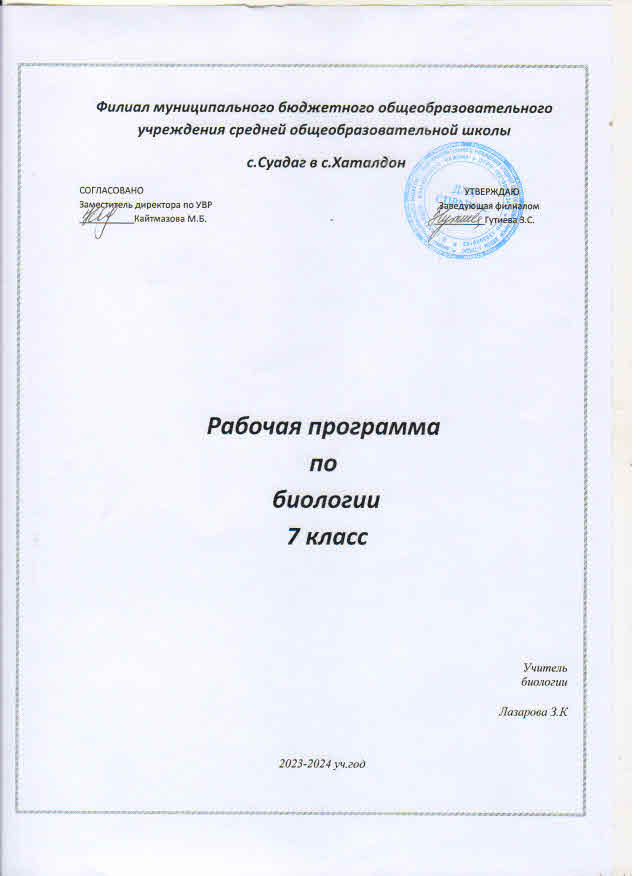 ПОЯСНИТЕЛЬНАЯ ЗАПИСКАПрограмма по биологии на уровне основного общего образования составлена на основе требований к результатам освоения основной образовательной программы основного общего образования, представленных в ФГОС ООО, а также федеральной рабочей программы воспитания.Программа по биологии направлена на формирование естественно-научной грамотности обучающихся и организацию изучения биологии на деятельностной основе. В программе по биологии учитываются возможности учебного предмета в реализации требований ФГОС ООО к планируемым личностным и метапредметным результатам обучения, а также реализация межпредметных связей естественно-научных учебных предметов на уровне основного общего образования. В программе по биологии определяются основные цели изучения биологии на уровне основного общего образования, планируемые результаты освоения программы по биологии: личностные, метапредметные, предметные. Предметные планируемые результаты даны для каждого года изучения биологии.Биология развивает представления о познаваемости живой природы и методах её познания, позволяет сформировать систему научных знаний о живых системах, умения их получать, присваивать и применять в жизненных ситуациях.Биологическая подготовка обеспечивает понимание обучающимися научных принципов человеческой деятельности в природе, закладывает основы экологической культуры, здорового образа жизни.Целями изучения биологии на уровне основного общего образования являются:формирование системы знаний о признаках и процессах жизнедеятельности биологических систем разного уровня организации;формирование системы знаний об особенностях строения, жизнедеятельности организма человека, условиях сохранения его здоровья;формирование умений применять методы биологической науки для изучения биологических систем, в том числе организма человека;формирование умений использовать информацию о современных достижениях в области биологии для объяснения процессов и явлений живой природы и жизнедеятельности собственного организма;формирование умений объяснять роль биологии в практической деятельности людей, значение биологического разнообразия для сохранения биосферы, последствия деятельности человека в природе;формирование экологической культуры в целях сохранения собственного здоровья и охраны окружающей среды.Достижение целей программы по биологии обеспечивается решением следующих задач:приобретение обучающимися знаний о живой природе, закономерностях строения, жизнедеятельности и средообразующей роли организмов, человеке как биосоциальном существе, о роли биологической науки в практической деятельности людей;овладение умениями проводить исследования с использованием биологического оборудования и наблюдения за состоянием собственного организма;освоение приёмов работы с биологической информацией, в том числе о современных достижениях в области биологии, её анализ и критическое оценивание;воспитание биологически и экологически грамотной личности, готовой к сохранению собственного здоровья и охраны окружающей среды.‌Общее число часов, отведенных для изучения биологии, составляет 272часов: в 5 классе – 34 часа (1 час в неделю), в 6 классе – 34 часа (1 час в неделю), в 7 классе – 68 часов (2 часа в неделю), в 8 классе – 68 часов (2 часа в неделю), в 9 классе – 68 часов (2 часа в неделю).‌‌Предлагаемый в программе по биологии перечень лабораторных и практических работ является рекомендательным, учитель делает выбор проведения лабораторных работ и опытов с учётом индивидуальных особенностей обучающихся, списка экспериментальных заданий, предлагаемых в рамках основного государственного экзамена по биологии.СОДЕРЖАНИЕ ОБУЧЕНИЯ7 КЛАССТема 1. Общие сведения о мире животных. (5 ч.)         Зоология – наука о царстве Животные. Отличие животных от растений. Многообразие животных, их распространение. Дикие и домашние животные.         Среды жизни и места обитания животных. Взаимосвязи животных в природе. Животные растительноядные, хищные, падалееды, паразиты. Место и роль животных в природных сообществах. Трофические связи в природных сообществах (цепи питания). Экологические ниши. Понятие о биоценозе, биогеоценозе и экосистеме.         Зависимость жизни животных от человека. Негативное и заботливое отношение к животным. Охрана животного мира.         Классификация животных. Основные систематические группы животных: царство, подцарство, тип, класс, отряд, семейство, род, вид, популяция. Значение классификации животных.         Краткая история развития зоологии. Достижения современной зоологии.Тема 2. Строение тела животных. (4 ч.)         Животный организм как биосистема. Клетка как структурная единица организма. особенности животных клеток и тканей. Органы и системы органов организмов. Регуляция деятельности органов, систем органов и целостного организма.Тема 3. Подцарство Простейшие. (4 ч.)          Общая характеристика простейших как одноклеточных организмов. Разнообразие простейших в природе. Разнообразие их представителей в водоемах, почвах и в кишечнике животных.         Корненожки. Обыкновенная амеба как организм. Внешний вид и внутреннее строение (цитоплазма, ядро, вакуоли). Жизнедеятельность одноклеточных организмов: движение, питание, дыхание, выделение, размножение, инцистирование.         Жгутиконосцы. Эвглена зеленая как простейшее, сочетающее черты животных и растений. Колониальные жгутиконосцы.         Инфузории. Инфузория-туфелька как более сложное простейшее. Половой процесс. Ползающие и сидячие инфузории. Симбиотические инфузории крупных животных.         Болезнетворные простейшие: дизентерийная амеба, малярийный паразит. Предупреждение заражения дизентирийной амебой. Районы распространения малярии. Борьба с малярией.         Значение простейших в природе и жизни человека.Лабораторная работа №1 «Строение и передвижение инфузории»Тема 4. Подцарство Многоклеточные животные. (2 ч.)          Общая характеристика типа кишечнополостные. Пресноводная гидра. Внешний вид и поведение. Внутреннее строение. Двухслойность. Эктодерма и энтодерма. Разнообразие клеток. Питание гидры. Дыхание. Раздражимость. Размножение гидры. Регенерация. Значение в природе.         Морские кишечнополостные. Их многообразие и значение. Коралловые полипы и медузы.         Значение кишечнополостных в природе и жизни человека.Тема 5. Типы: Плоские черви, Круглые черви и Кольчатые черви. (6 ч.)         Разнообразие червей. Типы червей. Основные группы свободноживущих и паразитических червей. Среда обитания червей.         Плоские черви. Белая планария как представитель свободноживущих плоских червей. Внешний вид. Двусторонняя симметрия. Покровы. Мускулатура. Нервная система и органы чувств. Движение. Питание. Дыхание. Размножение. Регенерация.         Свиной (либо бычий) цепень как представитель паразитических плоских червей. Особенности строения и приспособления к паразитизму. Цикл развития и смена хозяев.         Круглые черви. Нематоды, аскариды, острицы как представители типа круглых червей. Их строение, жизнедеятельность и значение для человека и животных. Предохранение от заражения паразитическими червями человека и сельскохозяйственных животных.         Понятие «паразитизм» и его биологический смысл. Взаимоотношения паразита и хозяина. Значение паразитических червей в природе и жизни человека.         Кольчатые черви. Многообразие. Дождевой червь. Среда обитания. Внешнее и внутреннее строение. Понятие о тканях и органах. Движение. Пищеварение, кровообращение, выделение, дыхание. Размножение и развитие. Значение и место дождевых червей в биогеоценозах.         Значение червей и их место в истории развития животного мира.Лабораторная работа №2 «Внешнее строение дождевого червя; передвижение; раздражимость».Тема 6. Тип Моллюски. (4 ч.)         Общая характеристика типа. Разнообразие моллюсков. Особенности строения и поведения, связанные с образом жизни представителей разных классов. Роль раковины.         Класс Брюхоногие моллюски. Большой прудовик (либо виноградная улитка) и голый слизень. Их среды обитания. Строение. Питание. Дыхание. Размножение и развитие. Роль в природе и практическое значение.         Класс Двустворчатые моллюски. Беззубка (или перловица) и мидия. Их места обитания. Особенности строения. Передвижение. Питание. Дыхание. Размножение. Роль в биоценозах и практическое значение.         Класс Головоногие моллюски. Осьминоги, кальмары и каракатицы. Особенности их строения. Передвижение. Питание. Поведение. Роль в биоценозе и практическое значение.Лабораторная работа №3 «Внешнее строение раковин пресноводных и морских моллюсков».Тема 7. Тип Членистоногие. (7 ч.)         Общая характеристика типа. Сходство и различие членистоногих с кольчатыми червями.         Класс Ракообразные. Общая характеристика класса. Речной рак. Места обитания и образ жизни. Особенности строения. Питание. Дыхание. Размножение. Многообразие ракообразных. Значение ракообразных в природе и жизни человека.         Класс Паукообразные. Общая характеристика и многообразие паукообразных. Паук-крестовик (или любой другой паук). Внешнее строение. Места обитания, образ жизни и поведение. Строение паутины и ее роль. Значение пауков в биогеоценозах.         Клещи. Места обитания, паразитический образ жизни. Особенности внешнего строения и поведения. Перенос клещами возбудителей болезней. Клещевой энцефалит. Меры защиты от клещей. Роль паукообразных в природе и их значение для человека.         Класс Насекомые. Общая характеристика класса. Многообразие насекомых. Особенности строения насекомого (на примере майского жука или комнатной мухи, саранчи или другого крупного насекомого). Передвижение. Питание. Дыхание. Размножение и развитие насекомых. Типы развития. Важнейшие отряды насекомых с неполным превращением: Прямокрылые, Равнокрылые и Клопы. Важнейшие отряды насекомых с полным превращением: Бабочки, Стрекозы, Жесткокрылые (или Жуки), Двукрылые, Перепончатокрылые. Насекомые, наносящие вред лесным и сельскохозяйственным растениям.         Одомашнивание насекомых на примере тутового и дубового шелкопрядов. Насекомые – переносчики заболеваний человека. Борьба с переносчиками заболеваний. Пчелы и муравьи – общественные насекомые. Особенности их жизни и организации семей. Поведение. Инстинкты. Значение пчел и других перепончатокрылых в природе и жизни человека.         Растительноядные, хищные, падалееды, паразиты и сверхпаразиты среди представителей насекомых. Их биоценотическое и практическое значение. Биологический способ борьбы с насекомыми-вредителями. Охрана насекомых.Лабораторная работа № 4 «Внешнее строение насекомых».Тема 8. Тип Хордовые. (7 ч.)         Краткая характеристика типа хордовых.Подтип Бесчерепные.         Ланцетник – представитель бесчерепных. Местообитание и особенности строения ланцетника. Практическое значение ланцетника.Подтип Черепные. Надкласс Рыбы.         Общая характеристика подтипа Черепные. Общая характеристика надкласса Рыбы. Класс Хрящевые рыбы. Класс Костные рыбы. Особенности строения на примере костистой рыбы. Внешнее строение. Части тела. Покровы. Роль плавников в движении рыб. Расположение и значение органов чувств.         Внутреннее строение костной рыбы: опорно-двигательная, нервная, пищеварительная, дыхательная, кровеносная, половая и выделительная системы. Плавательный пузырь и его значение. Размножение и развитие рыб. Особенности поведения. Миграции рыб. Плодовитость и уход за потомством. Инстинкты и их проявления у рыб. Понятие о популяции.         Хрящевые рыбы: акулы и скаты. Многообразие костистых рыб. Осетровые рыбы. Практическое значение осетровых рыб. Современное состояние промысла осетровых. Запасы осетровых рыб и меры по их восстановлению.         Двоякодышащие рыбы. Кистеперые рыбы. Их значение в происхождении наземных позвоночных животных. Приспособления рыб к разным условиям обитания.         Промысловое значение рыб. География рыбного промысла. Основные группы промысловых рыб: сельдеобразные, трескообразные, камбалообразные, карпообразные и другие (в зависимости от местных условий). Рациональное использование, охрана и воспроизводство рыбных ресурсов.         Рыборазводные заводы и их значение. Прудовое хозяйство. Сазан и его одомашненная форма – карп. Другие виды рыб, используемые в прудовых хозяйствах. Акклиматизация рыб. Биологическое и хозяйственное обоснование акклиматизации. Аквариумное рыбоводство.Лабораторная работа № 5 «Внешнее строение и особенности передвижения рыб».Лабораторная работа № 6 «Внутреннее строение рыбы».Тема 9. Класс Земноводные, или Амфибии. (5 ч.)         Общая характеристика класса. Внешнее и внутреннее строение лягушки. Земноводный образ жизни. Питание. Годовой цикл жизни земноводных. Зимовки. Размножение и развитие лягушки. Метаморфоз земноводных. Сходство личинок земноводных с рыбами.         Многообразие земноводных. Хвостатые (тритоны, саламандры) и бесхвостые (лягушки, жабы, квакши, жерлянки) земноводные. Значение земноводных в природе и в жизни человека. Охрана земноводных.         Вымершие земноводные. Происхождение земноводных.Тема 10. Класс Пресмыкающиеся, или Рептилии. (5 ч.)         Общая характеристика класса. Наземно-воздушная среда обитания.         Особенности внешнего и внутреннего строения (на примере любого вида ящериц). Приспособление к жизни в наземно-воздушной среде. Питание и поведение. Годовой цикл жизни. Размножение и развитие.         Змеи, ужи, гадюки (или другие представители в зависимости от местных условий). Сходство и различие змей и ящериц.         Ядовитый аппарат змеи. Действие змеиного яда. Предохранение от укусов змеи и первая помощь при укусе ядовитой змеи. Значение змей в природе и в жизни человека.         Другие группы пресмыкающихся: черепахи, крокодилы. Роль пресмыкающихся в природе и жизни человека. Охрана пресмыкающихся.         Разнообразие древних пресмыкающихся. Причины их вымирания. Происхождение пресмыкающихся от древних земноводных.Тема 11. Класс Птицы. (7 ч.)         Общая характеристика класса. Среда обитания птиц. Особенности внешнего и внутреннего строения птиц. Приспособленность к полету. Интенсивность обмена веществ. Теплокровность. Усложнение нервной системы, органов чувств, поведения, покровов, внутреннего строения по сравнению с пресмыкающимися. Размножение и развитие. Забота о потомстве. Годовой жизненный цикл и сезонные явления. Перелеты птиц.         Происхождение птиц от древних пресмыкающихся. Археоптерикс. Многообразие птиц. Страусовые (бескилевые) птицы. Пингвины. Килегрудые птицы. Распространение. Особенности строения и приспособления к условиям обитания. Образ жизни.         Экологические группы птиц. Птицы лесов, водоемов и их побережий, открытых пространств.         Растительноядные, насекомоядные, хищные и всеядные птицы. Охрана и привлечение птиц. Роль птиц в биогеоценозах и в жизни человека. Промысловые птицы, их рациональное использование и охрана.         Домашние птицы. Происхождение и важнейшие породы домашних птиц, их использование человеком.Лабораторная работа № 7 «Внешнее строение птиц. Строение перьев»Лабораторная работа № 8 «Строение скелета птицы».Тема 12. Класс Млекопитающие, или Звери. (9 ч.)         Общая характеристика класса. Места обитания млекопитающих. Особенности внешнего и внутреннего строения. Усложнение строения покровов, пищеварительной, дыхательной, кровеносной, выделительной и нервной систем, органов чувств, поведения по сравнению с пресмыкающимися. Размножение и развитие. Забота о потомстве. Годовой жизненный цикл и сезонные явления.         Предки млекопитающих – древние пресмыкающиеся. Многообразие млекопитающих.         Яйцекладущие. Сумчатые и плацентарные. Особенности биологии. Районы распространения и разнообразие.         Важнейшие отряды плацентарных, особенности их биологии. Насекомоядные. Рукокрылые. Грызуны. Зайцеобразные.         Хищные (Псовые, Кошачьи, Куньи, Медвежьи). Ластоногие. Китообразные. Парнокопытные. Непарнокопытные. Хоботные. Приматы.         Основные экологические группы млекопитающих: лесные, открытых пространств, водоемов и их побережий, почвенные.         Домашние звери. Разнообразие пород и их использование человеком. Дикие предки домашних животных.         Значение млекопитающих. Регулирование их численности в природе и в антропогенных ландшафтах. Промысел и промысловые звери. Акклиматизация и реакклиматизация зверей. Экологическая и экономическая целесообразность акклиматизации. Рациональное использование и охрана млекопитающих.Лабораторная работа № 9 «Строение скелета млекопитающих».Тема 13. Развитие животного мира на Земле. (2 ч.)         Историческое развитие животного мира, доказательства. Основные этапы развития животного мира на Земле. Понятие об эволюции. Разнообразие животного мира как результат эволюции живой природы. Биологическое разнообразие как основа устойчивого развития природы и общества.         Современный животный мир – результат длительного исторического развития. Уровни организации живой материи. Охрана и рациональное использование животных. Роль человека и общества в сохранении многообразия животного мира на нашей планете.8 КЛАСС1.Введение Общий обзор организма человека (6ч.)Биосоциальная природа человека. Морфологические, функциональные и экологические отличия человека от животных Науки о человеке: анатомия, физиология, гигиена, их методы. Значение знаний об особенностях строения и жизнедеятельности организма человека для самопознания и сохранения здоровья. Роль гигиены и санитарии в борьбе за экологически чистую природную среду, условия быта и труда. Понятие о здоровом образе жизни. Методы изучения организма человека, их значение и использование в собственной жизни. Понимание здоровья как высшей ценности. Ответственность за своё здоровье и здоровье окружающих.Части и полости тела. Топография внутренних органов. Бытовой язык и научная номенклатура. Расы. Происхождение человекаКлеточное строение организма человека как доказательство единства живой природы. Деление клетки – основа размножения, роста и развития организмов. Нарушения в строении и функционировании клеток – одна из причин заболеваний организмов. Ткани, органы, системы органов, их взаимосвязь как основа целостности многоклеточного организма.Основные ткани животных и человека, их разновидности.Строение нейрона. Процессы возбуждения и торможения. Нервная и гуморальная регуляция. Рефлекс и рефлекторная дуга.Органы, системы органов, организм. Система органического мира. Основные систематические категории, их соподчиненность. Значение работ Р. Коха и Л. Пастера. Место и роль человека в системе органического мира, его сходство с животными и отличие от них. Значение знаний об особенностях строения и жизнедеятельности организма человека для самопознания и сохранения здоровья. Методы изучения организма человека, их значение и использование в собственной жизни. Строение и процессы жизнедеятельности организма человека.Уровни организации организма: клеточный, тканевый, органный, системный, организменный.2.Регуляторная система организма(6ч)Железы внутренней, внешней и смешанной секреции. Эндокринная система. Свойства гормонов, их значение в регуляции работы органов на разных этапах возрастного развития. Взаимосвязь нервной и эндокринной систем.Роль гормонов в обмене веществ, росте и развитии организма. Роль гормона поджелудочной железы инсулина в регуляции постоянства глюкозы в крови. Значение нервной системы, её строение и функции.  Центральная и периферическая части нервной системы. Соматический и вегетативный отделы нервной системы. Спинной мозг. Серое и белое вещество спинного мозга, центральный канал. Нервы и нервные узлы. Значение спинного мозга, его рефлекторная и проводящая функции. Головной мозг. Серое и белое вещество, кора и ядра головного мозга. Отделы головного мозга, их строение и функции. Доли головного мозга и зоны коры больших полушарий. Роль лобных долей в организации произвольных действий. Речевые центры коры. 3. Органы чувств. Анализаторы (6 ч)Понятие об органах чувств и анализаторах. Свойства анализаторов, их значение и взаимосвязь.Орган зрения. Строение и функции глаза. Зрительный анализатор. Роль коры больших полушарий головного мозга в распознавании зрительных образов.Заболевания и повреждения глаз. Гигиена зрения. Первая помощь при повреждении глаз. Экология ландшафта и зрительный комфорт.Орган слуха и слуховой анализатор. Его значение. Строение и функции наружного, среднего, внутреннего уха. Части слухового анализатора. Роль коры больших полушарий в распознавании звуков. Центры речи. Гигиена слуха. Борьба с шумом. Болезни органов слуха и их предупреждение. Методы профилактики наиболее распространённых для подросткового возраста заболеваний. Основные факторы повседневной жизни, негативно влияющие на здоровье, способы их нейтрализации.Органы равновесия: вестибулярный аппарат, его строение и функции. Органы осязания, вкуса, обоняния и их анализаторы. Роль мышечного чувства. Взаимодействие анализаторов.4. Опорно-двигательная система (8 ч.)Компоненты опорно-двигательной системы (кости, мышцы, сухожилия), их значение. Соединение костей в скелете. Строение суставов. Состав и строение костей. Основные отделы скелета. Строение позвонков, позвоночник, их функции. Первая помощь при травмах опорно-двигательной системы.Мышцы, типы мышц, их строение и значение. Основные группы мышц. Работа мышц. Регуляция мышечных движений. Энергетика мышечных сокращений. Утомление, его причины. Предупреждение нарушений осанки и плоскостопия.Развитие опорно-двигательной системы. Влияние факторов окружающей среды и образа жизни на формирование и развитие скелета. Последствия гиподинамии. Влияние тренировки на скелет и мышцы. Распределение физической нагрузки в течение дня. Ответственность за своё здоровье и здоровье окружающих. Спортивный календарь Урала для детей и взрослых: сезонные виды спорта.5. Кровь и кровообращение (8 ч)Транспорт веществ. Внутренняя среда организма. Кровеносная и лимфатическая системы. Значение постоянства внутренней среды организма. Кровь. Группы крови. Переливание крови. Иммунитет. Факторы, влияющие на иммунитет. Значение работ Л. Пастера и И.И. Мечникова в области иммунитета. Артериальное и венозное кровотечения. Приемы оказания первой помощи при кровотечениях.Компоненты внутренней среды организма (кровь, тканевая жидкость, лимфа), их кругооборот и взаимосвязь. Состав крови, функции плазмы и форменных элементов. Артериальная и венозная кровь. Значение работ И.И. Мечникова для изучения процессов воспаления.Функции лимфоцитов. Иммунитет. Органы иммунной системы. Иммунная реакция. Антигены и антитела. Клеточный и гуморальный иммунитет.Роль болезнетворных микробов и вирусов в развитии инфекционных болезней. Работы Э.Дженнера и Л.Пастера. Понятие вакцины и лечебной сыворотки. Типы иммунитета. Тканевая совместимость и переливание крови.  Основные факторы повседневной жизни, негативно влияющие на здоровье. Способы их нейтрализации. Индивидуальные особенности здоровья и способы предупреждения возможных заболеваний.Строение сердца. Фазы сердечной деятельности. Кровеносные сосуды, их типы, особенности строения.Большой и малый круги кровообращения. Лимфоотток. Движение крови по сосудам, его причины. Пульс. Артериальное давление, способы его измерения. Гипотония и гипертония, их причины. Изменения при инфаркте миокарда. Регуляция работы сердца и сосудов (нервная и гуморальная). Автоматизм сердечной деятельности. Влияние мышечной нагрузки на сердце и сосуды. Значение тренировки сердца. Функциональные сердечно-сосудистые пробы как средство личного самоконтроля.Первая помощь при кровотечениях различного типа. 6. Дыхательная система (6ч)Дыхание. Дыхательная система. Заболевания органов дыхания и их профилактика. Предупреждение распространения инфекционных заболеваний и соблюдение мер профилактики для защиты собственного организма. Чистота атмосферного воздуха как фактор здоровья. Приемы оказания первой помощи при отравлении угарным газом, спасении утопающего.Значение дыхания. Органы дыхания, их строение и функции. Газообмен в лёгких и тканях. Дыхательные движения.  Регуляция дыхательных движений. Защитные рефлексы. Гуморальная регуляция дыхания.Болезни органов дыхания, их профилактика. Флюорография как средство ранней диагностики лёгочных заболеваний.Гигиена дыхания. Значение чистого воздуха для здоровья человека. Защита воздуха от загрязнений. Понятие о предельно допустимых концентрациях вредных веществ в воздухе. Курение как фактор риска. Борьба с пылью. Экологическое состояние территории проживания и здоровье местного населения. Ответственность каждого человека за состояние окружающей среды. Укрепление органов дыхания. Жизненная ёмкость лёгких, её измерение и зависимость от уровня тренированности человека. Дыхательная гимнастика. Первая помощь при поражении органов дыхания. Искусственное дыхание и непрямой массаж сердца.7. Пищеварительная система (7 ч.)Питание. Пищеварительная система. Роль ферментов в пищеварении. Исследования И.П.Павлова в области пищеварения. Пища как биологическая основа жизни. Профилактика гепатита и кишечных инфекций.Значение питания. Пищевые продукты и питательные вещества. Пища как важный экологический фактор здоровья. Экологическая чистота пищевых продуктов.Значение пищеварения. Система пищеварительных органов: пищеварительный тракт, пищеварительные железы.Пищеварение в ротовой полости. Строение и функции зубов. Роль слюны в переваривании пищи. Глотание, его рефлекторная основа. Пищеварение в желудке, состав желудочного сока. Переваривание пищи в двенадцатиперстной кишке, роль желчи и сока поджелудочной железы. Конечные продукты переваривания питательных веществ. Всасывание. Строение и функции ворсинок. Роль толстого кишечника в пищеварении.Наиболее опасные болезни органов пищеварительной системы.Регуляция пищеварения. Голод и насыщение. Безусловные и условные рефлексы в процессе пищеварения, их торможение.Питание и здоровье. Национально-культурные традиции питания населения региона. Зависимость традиций питания от места проживания и культуры народа. Особенности Уральской кухни и ее роль в организации рационального питания для местных жителей. Методы профилактики заболеваний, наиболее распространённых для подросткового возраста. Инфекционные болезни органов пищеварения, их возбудители и переносчики, меры профилактики. Пищевые отравления. Меры первой помощи.8. Обмен веществ и энергии. Витамины (3 ч)Значение питательных веществ для восстановления структур, их роста и энергообразования.Обменные процессы в организме. Стадии обмена: подготовительная, клеточная и заключительная. Пластический и энергетический обмен. Нормы питания, их связь с энергетическими тратами организма. Энергоёмкость питательных веществ. Определение норм питания. Национально-культурные традиции питания населения региона. Зависимость традиций питания от места проживания и культуры народа.Витамины, их связь с ферментами и другими биологически активными веществами. Авитаминозы, гиповитаминозы и гипервитаминозы, их признаки. Сохранение витаминов в пище. Водо- и жирорастворимые витамины.9. Мочевыделительная система и кожа (6 ч)Значение выделения. Пути удаления продуктов обмена из организма. Органы мочевыделения. Строение почки. Нефроны, их функции. Роль почек в поддержании гомеостаза внутренней среды. Регуляция работы почек. Предупреждение заболеваний почек. Нарушения диеты и экологическая загрязнённость и пищевых продуктов как причина заболеваний почек. Вред спиртных напитков. Мочеполовые инфекции, меры их предупреждения для сохранения здоровья. Методы профилактики заболеваний, наиболее распространённых для подросткового возраста.Значение воды и минеральных веществ для организма. Режим питья. Барьерная роль кожи. Строение кожи. Потовые и сальные железы. Придатки кожи: волосы и ногти. Типы кожи. Уход за кожей.Нарушения кожных покровов и повреждения кожи. Причины кожных болезней. Методы профилактики наиболее распространённых для подросткового возраста заболеваний кожи. Травмы кожи. Первая помощь при травмах кожи. Роль кожи в терморегуляции. Адаптация человека к холодному и жаркому климату. Закаливание. Первая помощь при тепловом и солнечном  ударе. Теплообразование и теплопередача, их регуляция. Гигиена одежды.10. Поведение и психика (7ч)Врождённые формы поведения: безусловные рефлексы, инстинкты, запечатление. Приобретённые формы поведения.Закономерности работы головного мозга. Работы И.М. Сеченова, И.П. Павлова, А.А. Ухтомского по изучению закономерностей работы головного мозга. Безусловное и условное торможение. Явление доминанты.Биологические ритмы. Сон и его значение. Фазы сна.Особенности высшей нервной деятельности человека. Речь, сознание и трудовая деятельность. Деятельность человека – глобальный экологический фактор. Охрана окружающей среды как важное условие сохранения жизни на Земле.Познавательные процессы человека: ощущения, восприятия, память, воображение, мышление.Волевые процессы. Качества воли. Внушаемость и негативизм. Основные виды зависимостей. Ценность свободы от любого вида зависимостей.Эмоции: эмоциональные реакции, эмоциональные состояния, эмоциональные отношения. Их зарождение, развитие, угасание и переключение.Работоспособность. Режим дня. Стресс и его воздействие на здоровье человека. Способы выхода из стрессовой ситуации.Адаптация и акклиматизация к новым климатическим условиям.Личность и её особенности. Выбор профессии.Человек и его место в биосфере. Социоприродная экосистема, урбосфера и агросфера. Ответственность каждого человека за состояние окружающей среды и устойчивость экосистем.11.. Индивидуальное развитие организма (3 ч.)Половые и возрастные особенности человека. Половые хромосомы. Роль биологических и социальных факторов в развитии человека.Женская половая система. Мужская половая система.Половое созревание юношей и девушек. Биологическая и социальная зрелость. Особенности полового созревания мальчиков и девочек в подростковом возрасте. Физиологическое и психологическое регулирование процессов, сопровождающих процессы полового созревания. Планирование семьи. Охрана материнства и детства.Беременность. Внутриутробное развитие организма. Оплодотворение. Первые стадии зародышевого развития. Формирование плода. Биогенетический закон Геккеля-Мюллера и причины его нарушения. Созревание плода. Роды. Уход за новорожденным. Развитие после рождения. Периоды жизни человека. Биологический и календарный возраст.Наследственные и врождённые заболевания. Болезни, передающиеся половым путём. Вредное влияние на организм курения, алкоголя, наркотиков. Здоровье и трудоспособность человека в разные периоды его жизни. Основные характеристики и нормы здорового образа жизни и эффективные способы его сохранения..12. Здоровье и охрана здоровья (2ч.) Вред наркогенных веществ, их влияние на различные органы.Человек - часть живой природы. Роль человека в живой природе влияние экологических факторов на человека: человек как часть живого вещества биосферы; влияние абиотических факторов (кислорода, воды, света, климата) и биотических факторов на человека как часть живой природы; влияние хозяйственной деятельности на человека; человек как фактор, значительно влияющий на биосферу.- влияние человека на биосферу: история отношений человека и биосферы; причины усиления влияния человека на природу в последние столетия; глобальные экологические проблемы; загрязнение атмосферы и увеличение концентрации углекислого газа; загрязнение и разрушение почв; радиоактивное загрязнение биосферы; прямое и косвенное влияние человека на флору и фауну; природоохранительная деятельность человека; экологическое образование; ноосфера.9 класс Тема 1. Общие закономерности жизни (5 ч )Биология — наука о живом мире Биология — наука, исследующая жизнь. Изучение природы в обеспечении выживания людей на Земле. Биология — система разных биологических областей науки. Роль биологии в практической деятельности людейМетоды биологических исследований Методы изучения живых организмов: наблюдение, измерение, сравнение, описание, эксперимент, моделирование. Правила работы в кабинете биологии с биологическими приборами и инструментамиОбщие свойства живых организмов Отличительные признаки живого и неживого: химический состав, клеточное строение, обмен веществ, размножение, наследственность, изменчивость, рост, развитие, раздражимость. Взаимосвязь живых организмов и средыМногообразие форм жизни Среды жизни на Земле и многообразие их организмов. Клеточное разнообразие организмов и их царства. Вирусы — неклеточная форма жизни. Разнообразие биосистем, отображающее структурные уровни организации жизниТема 2. Закономерности жизни на клеточном уровне (10 ч)Многообразие клеток Обобщение ранее изученного материала. Многообразие типов клеток: свободноживущие и образующие ткани, прокариоты, эукариоты. Роль учёных в изучении клетки.Химические вещества в клетке Обобщение ранее изученного материала. Особенности химического состава живой клетки и его сходство у разных типов клеток. Неорганические и органические вещества клетки. Содержание воды, минеральных солей, углеводов, липидов, белков в клетке и организме. Их функции в жизнедеятельности клеткиСтроение клетки Структурные части клетки: мембрана, ядро, цитоплазма с органоидами и включениямиОрганоиды клетки и их функции Мембранные и немембранные органоиды, отличительные особенности их строения и функцииОбмен веществ — основа существования клетки Понятие об обмене веществ как совокупности биохимических реакций, обеспечивающих жизнедеятельность клетки. Значение ассимиляции и диссимиляции в клетке. Равновесие энергетического состояния клетки — обеспечение её нормального функционированияБиосинтез белка в живой клетке  Понятие о биосинтезе. Этапы синтеза белка в клетке. Роль нуклеиновых кислот и рибосом в биосинтезе белковБиосинтез углеводов — фотосинтез Понятие о фотосинтезе как процессе создания углеводов в живой клетке. Две стадии фотосинтеза: световая и темновая. Условия протекания фотосинтеза и его значение для природыОбеспечение клеток энергией Понятие о клеточном дыхании как о процессе обеспечения клетки энергией. Стадии клеточного дыхания: бескислородная (ферментативная, или гликолиз) и кислородная. Роль митохондрий в клеточном дыханииРазмножение клетки и её жизненный цикл Размножение клетки путём деления — общее свойство клеток одноклеточных и многоклеточных организмов. Клеточное деление у прокариот — деление клетки надвое. Деление клетки у эукариот. Митоз. Фазы митоза. Жизненный цикл клетки: интерфаза, митоз. Разделение клеточного содержимого на две дочерние клетки.Лабораторные работы:Многообразие клеток эукариот. Сравнение растительных и животных клеток Рассматривание микропрепаратов с делящимися клетками Тема 3. Закономерности жизни на организменном уровне (17 ч)Организм — открытая живая система (биосистема) Организм как живая система. Компоненты системы, их взаимодействие, обеспечивающее целостность биосистемы «организм». Регуляция процессов в биосистемеБактерии и вирусы Разнообразие форм организмов: одноклеточные, многоклеточные и неклеточные. Бактерии как одноклеточные доядерные организмы. Вирусы как неклеточная форма жизни. Отличительные особенности бактерий и вирусов. Значение бактерий и вирусов в природеРастительный организм и его особенности Главные свойства растений: автотрофность, неспособность к активному передвижению, размещение основных частей — корня и побега — в двух разных средах. Особенности растительной клетки: принадлежность к эукариотам, наличие клеточной стенки, пластид и крупных вакуолей. Способы размножения растений: половое и бесполое. Особенности полового размножения.Типы бесполого размножения: вегетативное, спорами, делением клетки надвоеМногообразие растений и значение в природе Обобщение ранее изученного материала. Многообразие растений: споровые и семенные. Особенности споровых растений: водорослей, моховидных, папоротников, хвощей и плаунов; семенных растений: голосеменных и цветковых (покрытосеменных). Классы отдела Цветковые: двудольные и однодольные растения. Особенности и значение семени в сравнении со споройОрганизмы царства грибов и лишайников Грибы, их сходство с другими эукариотическими организмами — растениями и животными — и отличие от них. Специфические свойства грибов. Многообразие и значение грибов: плесневых, шляпочных, паразитических. Лишайники как особые симбиотические организмы; их многообразие и значениеЖивотный организм и его особенности. Особенности животных организмов: принадлежность к эукариотам, гетеротрофность, способность к активному передвижению, забота о потомстве, постройка жилищ (гнёзд, нор). Деление животных по способам добывания пищи: растительноядные, хищные, паразитические, падальщики, всеядныеМногообразие животных Деление животных на два подцарства: Простейшие и Многоклеточные. Особенности простейших: распространение, питание, передвижение. Многоклеточные животные: беспозвоночные и позвоночные. Особенности разных типов беспозвоночных животных. Особенности типа ХордовыеСравнение свойств организма человека и животных Обобщение ранее изученного материала. Сходство человека и животных. Отличие человека от животных. Системы органов у человека как организма: пищеварительная, дыхательная, кровеносная, выделительная. Органы чувств. Умственные способности человека. Причины, обусловливающие социальные свойства человекаРазмножение живых организмов Типы размножения: половое и бесполое. Особенности полового размножения: слияние мужских и женских гамет, оплодотворение, образование зиготы. Бесполое размножение: вегетативное, образование спор, деление клетки надвое. Биологическое значение полового и бесполого размножения. Смена поколений — бесполого и полового — у животных и растенийИндивидуальное развитие организмов Понятие об онтогенезе. Периоды онтогенеза: эмбриональный и постэмбриональный. Стадии развития эмбриона: зигота, дробление, гаструла с дифференциацией клеток на эктодерму, энтодерму и мезодерму, органогенез. Особенности процесса развития эмбриона, его зависимость от среды. Особенности постэмбрионального развития. Развитие животных организмов с превращением и без превращенияОбразование половых клеток. Мейоз Понятие о диплоидном и гаплоидном наборе хромосом в клетке. Женские и мужские половые клетки — гаметы. Мейоз как особый тип деления клетки. Первое и второе деление мейоза. Понятие о сперматогенезе и оогенезеИзучение механизма наследственности Начало исследований наследственности организмов. Первый научный труд Г. Менделя и его значение. Достижения современных исследований наследственности организмов. Условия для активного развития исследований наследственности в ХХ в.Основные закономерности наследственности организмов Понятие о наследственности и способах передачи признаков от родителей потомству. Набор хромосом в организме. Ген и его свойства. Генотип и фенотип. Изменчивость и её проявление в организмеЗакономерности изменчивости  Понятие об изменчивости и её роли для организмов. Наследственная и ненаследственная изменчивость. Типы наследственной (генотипической) изменчивости: мутационная, комбинативная.Ненаследственная изменчивость Понятие о ненаследственной (фенотипической) изменчивости, её проявлении у организмов и роли в их жизнедеятельности. Знакомство с примерами ненаследственной изменчивости у растений и животных.Основы селекции организмов Понятие о селекции. История развития селекции. Селекция как наука. Общие методы селекции: искусственный отбор, гибридизация, мутагенез. Селекция растений, животных, микроорганизмов. Использование микробов человеком, понятие о биотехнологииЛабораторные работы:Выявление наследственных и ненаследственных признаков у растений разных видов Изучение изменчивости у организмовТема 4. Закономерности происхождения и развития жизни на Земле (20 ч)Представления о возникновении жизни на Земле в истории естествознания Гипотезы происхождения жизни на Земле. Опыты Ф. Реди и Л. Пастера, опровергающие гипотезы о самозарождении жизниСовременные представления о возникновении жизни на Земле Биохимическая гипотеза А.И. Опарина. Условия возникновения жизни на Земле. Гипотеза Дж. ХолдейнаЗначение фотосинтеза и биологического круговорота веществ в развитии жизни Особенности первичных организмов. Появление автотрофов — цианобактерий. Изменения условий жизни на Земле. Причины изменений. Появление биосферыЭтапы развития жизни на Земле Общее направление эволюции жизни. Эры, периоды и эпохи в истории Земли. Выход организмов на сушу. Этапы развития жизниИдеи развития органического мира в биологии Возникновение идей об эволюции живого мира. Теория эволюции Ж.-Б. ЛамаркаЧарлз Дарвин об эволюции органического мира Исследования, проведённые Ч. Дарвином. Основные положения эволюции видов, изложенные Дарвином. Движущие силы процесса эволюции: изменчивость, наследственность, борьба за существование и естественный отбор. Результаты эволюции. Значение работ Ч. ДарвинаСовременные представления об эволюции органического мира Популяция как единица эволюции. Важнейшие понятия современной теории эволюцииВид, его критерии и структура Вид — основная систематическая единица. Признаки вида как его критерии. Популяции — внутривидовая группировка родственных особей. Популяция — форма существования видаПроцессы образования видов Видообразование. Понятие о микроэволюции. Типы видообразования: географическое и биологическоеМакроэволюция как процесс появления надвидовых групп организмов Условия и значение дифференциации вида. Понятие о макроэволюции. Доказательства процесса эволюции: палеонтологические, эмбриологические, анатомо-морфологические (рудименты и атавизмы)Основные направления эволюции Прогресс и регресс в живом мире. Направления биологического прогресса: ароморфоз, идиоадаптация, общая дегенерация организмовПримеры эволюционных преобразований живых организмов Обобщение ранее изученного материала об эволюции. Эволюция — длительный исторический процесс. Эволюционные преобразования животных и растений. Уровни преобразованийОсновные закономерности эволюции Закономерности биологической эволюции в природе: необратимость процесса, прогрессивное усложнение форм жизни, непрограммированное развитие жизни, адаптации, появление новых видов.Человек — представитель животного мира Эволюция приматов. Ранние предки приматов. Гоминиды. Современные человекообразные обезьяныЭволюционное происхождение человека Накопление фактов о происхождении человека. Доказательства родства человека и животных. Важнейшие особенности организма человека. Проявление биологических и социальных факторов в историческом процессе происхождения человека. Общественный (социальный) образ жизни — уникальное свойство человекаРанние этапы эволюции человека Ранние предки человека. Переход к прямохождению — выдающийся этап эволюции человека. Стадии антропогенеза: предшественники, человек умелый, древнейшие люди, древние люди, современный человекПоздние этапы эволюции человека Ранние неоантропы — кроманьонцы. Отличительные признаки современных людей. Биосоциальная сущность человека. Влияние социальных факторов на действие естественного отбора в историческом развитии человекаЧеловеческие расы, их родство и происхождение Человек разумный — полиморфный вид. Понятие о расе. Основные типы рас. Происхождение и родство расЧеловек как житель биосферы и его влияние на природу Земли Человек — житель биосферы. Влияние человека на биосферу. Усложнение и мощность воздействия человека в биосфере. Сохранение жизни на Земле — главная задача человечестваЛабораторная работа:Приспособленность организмов к среде обитанияТема 5. Закономерности взаимоотношений организмов и среды (15 ч)Условия жизни на Земле Среды жизни организмов на Земле: водная, наземно-воздушная, почвенная, организменная. Условия жизни организмов в разных средах. Экологические факторы: абиотические, биотические и антропогенныеОбщие законы действия факторов среды на организмы Закономерности действия факторов среды: закон оптимума, закон незаменимости фактора. Влияние экологических факторов на организмы. Периодичность в жизни организмов. ФотопериодизмПриспособленность организмов к действию факторов среды Примеры приспособленности организмов. Понятие об адаптации. Разнообразие адаптаций. Понятие о жизненной форме. Экологические группы организмовБиотические связи в природе Биотические связи в природе: сети питания, способы добывания пищи. Взаимодействие разных видов в природном сообществе: конкуренция, мутуализм, симбиоз, хищничество, паразитизм. Связи организмов разных видов. Значение биотических связейВзаимосвязи организмов в популяции Популяция как особая надорганизменная система, форма существования вида в природе. Понятие о демографической и пространственной структуре популяции. Количественные показатели популяции: численность и плотностьФункционирование популяций в природе Демографические характеристики популяции: численность, плотность, рождаемость, смертность, выживаемость. Возрастная структура популяции, половая структура популяции. Популяция как биосистема. Динамика численности и плотности популяции. Регуляция численности популяцииПриродное сообщество — биогеоценоз Природное сообщество как биоценоз, его ярусное строение, экологические ниши, пищевые цепи и сети питания. Главный признак природного сообщества — круговорот веществ и поток энергии. Понятие о биотопе. Роль видов в биоценозеБиогеоценозы, экосистемы и биосфера Экосистемная организация живой природы. Функциональное различие видов в экосистемах (производители, потребители, разлагатели). Основные структурные компоненты экосистемы. Круговорот веществ и превращения энергии — основной признак экосистем. Биосфера — глобальная экосистема. В.И. Вернадский о биосфере. Компоненты, характеризующие состав и свойства биосферы: живое вещество, биогенное вещество, косное вещество, биокосное вещество. Роль живого вещества в биосфереРазвитие и смена природных сообществ Саморазвитие биогеоценозов и их смена. Стадии развития биогеоценозов. Первичные и вторичные смены (сукцессии). Устойчивость биогеоценозов (экосистем). Значение знаний о смене природных сообществМногообразие биогеоценозов (экосистем) Обобщение ранее изученного материала. Многообразие водных экосистем (морских, пресноводных) и наземных (естественных и культурных). Агробиогеоценозы (агроэкосистемы), их структура, свойства и значение для человека и природыОсновные законы устойчивости живой природы Цикличность процессов в экосистемах. Устойчивость природных экосистем. Причины устойчивости экосистем: биологическое разнообразие и сопряжённая численность их видов, круговорот веществ и поток энергии, цикличность процессовЭкологические проблемы в биосфере. Охрана природы Обобщение ранее изученного материала. Отношение человека к природе в истории человечества. Проблемы биосферы: истощение природных ресурсов, загрязнение, сокращение биологического разнообразия. Решение экологических проблем биосферы: рациональное использование ресурсов, охрана природы, всеобщее экологическое образование населения.Лабораторная работа:Оценка качества окружающей среды Экскурсия в природу:Изучение и описание экосистемы своей местности»Экскурсия: «Весенние явления в природе» или «Многообразие живого мира» (по выбору учителя).ПЛАНИРУЕМЫЕ РЕЗУЛЬТАТЫ ОСВОЕНИЯ ПРОГРАММЫ ПО БИОЛОГИИ НА УРОВНЕ ОСНОВНОГО ОБЩЕГО ОБРАЗОВАНИЯ (БАЗОВЫЙ УРОВЕНЬ)​Освоение учебного предмета «Биология» на уровне основного общего образования должно обеспечить достижение следующих обучающимися личностных, метапредметных и предметных результатов. ЛИЧНОСТНЫЕ РЕЗУЛЬТАТЫЛичностные результаты освоения программы по биологии основного общего образования должны отражать готовность обучающихся руководствоваться системой позитивных ценностных ориентаций и расширение опыта деятельности на ее основе и в процессе реализации основных направлений воспитательной деятельности, в том числе в части:1) гражданского воспитания: готовность к конструктивной совместной деятельности при выполнении исследований и проектов, стремление к взаимопониманию и взаимопомощи;2) патриотического воспитания:отношение к биологии как к важной составляющей культуры, гордость за вклад российских и советских учёных в развитие мировой биологической науки;3) духовно-нравственного воспитания:готовность оценивать поведение и поступки с позиции нравственных норм и норм экологической культуры;понимание значимости нравственного аспекта деятельности человека в медицине и биологии;4) эстетического воспитания:понимание роли биологии в формировании эстетической культуры личности;5) физического воспитания, формирования культуры здоровья и эмоционального благополучия:ответственное отношение к своему здоровью и установка на здоровый образ жизни (здоровое питание, соблюдение гигиенических правил и норм, сбалансированный режим занятий и отдыха, регулярная физическая активность);осознание последствий и неприятие вредных привычек (употребление алкоголя, наркотиков, курение) и иных форм вреда для физического и психического здоровья;соблюдение правил безопасности, в том числе навыки безопасного поведения в природной среде;сформированность навыка рефлексии, управление собственным эмоциональным состоянием;6) трудового воспитания:активное участие в решении практических задач (в рамках семьи, образовательной организации, населенного пункта, края) биологической и экологической направленности, интерес к практическому изучению профессий, связанных с биологией;7) экологического воспитания:ориентация на применение биологических знаний при решении задач в области окружающей среды;осознание экологических проблем и путей их решения;готовность к участию в практической деятельности экологической направленности;8) ценности научного познания:ориентация на современную систему научных представлений об основных биологических закономерностях, взаимосвязях человека с природной и социальной средой;понимание роли биологической науки в формировании научного мировоззрения;развитие научной любознательности, интереса к биологической науке, навыков исследовательской деятельности;9) адаптации обучающегося к изменяющимся условиям социальной и природной среды:адекватная оценка изменяющихся условий;принятие решения (индивидуальное, в группе) в изменяющихся условиях на основании анализа биологической информации;планирование действий в новой ситуации на основании знаний биологических закономерностей.МЕТАПРЕДМЕТНЫЕ РЕЗУЛЬТАТЫМетапредметные результаты освоения программы по биологии основного общего образования, должны отражать овладение следующими универсальными учебными действиями:Познавательные универсальные учебные действия1) базовые логические действия:выявлять и характеризовать существенные признаки биологических объектов (явлений);устанавливать существенный признак классификации биологических объектов (явлений, процессов), основания для обобщения и сравнения, критерии проводимого анализа;с учётом предложенной биологической задачи выявлять закономерности и противоречия в рассматриваемых фактах и наблюдениях, предлагать критерии для выявления закономерностей и противоречий;выявлять дефициты информации, данных, необходимых для решения поставленной задачи;выявлять причинно-следственные связи при изучении биологических явлений и процессов, делать выводы с использованием дедуктивных и индуктивных умозаключений, умозаключений по аналогии, формулировать гипотезы о взаимосвязях;самостоятельно выбирать способ решения учебной биологической задачи (сравнивать несколько вариантов решения, выбирать наиболее подходящий с учётом самостоятельно выделенных критериев).2) базовые исследовательские действия:использовать вопросы как исследовательский инструмент познания;формулировать вопросы, фиксирующие разрыв между реальным и желательным состоянием ситуации, объекта, и самостоятельно устанавливать искомое и данное;формировать гипотезу об истинности собственных суждений, аргументировать свою позицию, мнение;проводить по самостоятельно составленному плану наблюдение, несложный биологический эксперимент, небольшое исследование по установлению особенностей биологического объекта (процесса) изучения, причинно-следственных связей и зависимостей биологических объектов между собой;оценивать на применимость и достоверность информацию, полученную в ходе наблюдения и эксперимента;самостоятельно формулировать обобщения и выводы по результатам проведённого наблюдения, эксперимента, владеть инструментами оценки достоверности полученных выводов и обобщений;прогнозировать возможное дальнейшее развитие биологических процессов и их последствия в аналогичных или сходных ситуациях, а также выдвигать предположения об их развитии в новых условиях и контекстах.3) работа с информацией:применять различные методы, инструменты и запросы при поиске и отборе биологической информации или данных из источников с учётом предложенной учебной биологической задачи;выбирать, анализировать, систематизировать и интерпретировать биологическую информацию различных видов и форм представления;находить сходные аргументы (подтверждающие или опровергающие одну и ту же идею, версию) в различных информационных источниках;самостоятельно выбирать оптимальную форму представления информации и иллюстрировать решаемые задачи несложными схемами, диаграммами, иной графикой и их комбинациями;оценивать надёжность биологической информации по критериям, предложенным учителем или сформулированным самостоятельно;запоминать и систематизировать биологическую информацию.Коммуникативные универсальные учебные действия1) общение:воспринимать и формулировать суждения, выражать эмоции в процессе выполнения практических и лабораторных работ;выражать себя (свою точку зрения) в устных и письменных текстах;распознавать невербальные средства общения, понимать значение социальных знаков, знать и распознавать предпосылки конфликтных ситуаций и смягчать конфликты, вести переговоры;понимать намерения других, проявлять уважительное отношение к собеседнику и в корректной форме формулировать свои возражения;в ходе диалога и (или) дискуссии задавать вопросы по существу обсуждаемой биологической темы и высказывать идеи, нацеленные на решение биологической задачи и поддержание благожелательности общения;сопоставлять свои суждения с суждениями других участников диалога, обнаруживать различие и сходство позиций;публично представлять результаты выполненного биологического опыта (эксперимента, исследования, проекта);самостоятельно выбирать формат выступления с учётом задач презентации и особенностей аудитории и в соответствии с ним составлять устные и письменные тексты с использованием иллюстративных материалов.2) совместная деятельность:понимать и использовать преимущества командной и индивидуальной работы при решении конкретной биологической проблемы, обосновывать необходимость применения групповых форм взаимодействия при решении поставленной учебной задачи;принимать цель совместной деятельности, коллективно строить действия по её достижению: распределять роли, договариваться, обсуждать процесс и результат совместной работы, уметь обобщать мнения нескольких людей, проявлять готовность руководить, выполнять поручения, подчиняться;планировать организацию совместной работы, определять свою роль (с учётом предпочтений и возможностей всех участников взаимодействия), распределять задачи между членами команды, участвовать в групповых формах работы (обсуждения, обмен мнениями, мозговые штурмы и иные);выполнять свою часть работы, достигать качественного результата по своему направлению и координировать свои действия с другими членами команды;оценивать качество своего вклада в общий продукт по критериям, самостоятельно сформулированным участниками взаимодействия, сравнивать результаты с исходной задачей и вклад каждого члена команды в достижение результатов, разделять сферу ответственности и проявлять готовность к предоставлению отчёта перед группой;овладеть системой универсальных коммуникативных действий, которая обеспечивает сформированность социальных навыков и эмоционального интеллекта обучающихся. Регулятивные универсальные учебные действияСамоорганизация:выявлять проблемы для решения в жизненных и учебных ситуациях, используя биологические знания;ориентироваться в различных подходах принятия решений (индивидуальное, принятие решения в группе, принятие решений группой);самостоятельно составлять алгоритм решения задачи (или его часть), выбирать способ решения учебной биологической задачи с учётом имеющихся ресурсов и собственных возможностей, аргументировать предлагаемые варианты решений;составлять план действий (план реализации намеченного алгоритма решения), корректировать предложенный алгоритм с учётом получения новых биологических знаний об изучаемом биологическом объекте;делать выбор и брать ответственность за решение.Самоконтроль, эмоциональный интеллект:владеть способами самоконтроля, самомотивации и рефлексии;давать оценку ситуации и предлагать план её изменения;учитывать контекст и предвидеть трудности, которые могут возникнуть при решении учебной биологической задачи, адаптировать решение к меняющимся обстоятельствам;объяснять причины достижения (недостижения) результатов деятельности, давать оценку приобретённому опыту, уметь находить позитивное в произошедшей ситуации;вносить коррективы в деятельность на основе новых обстоятельств, изменившихся ситуаций, установленных ошибок, возникших трудностей;оценивать соответствие результата цели и условиям;различать, называть и управлять собственными эмоциями и эмоциями других;выявлять и анализировать причины эмоций;ставить себя на место другого человека, понимать мотивы и намерения другого;регулировать способ выражения эмоций.Принятие себя и другихосознанно относиться к другому человеку, его мнению;признавать своё право на ошибку и такое же право другого;открытость себе и другим;осознавать невозможность контролировать всё вокруг;овладеть системой универсальных учебных регулятивных действий, которая обеспечивает формирование смысловых установок личности (внутренняя позиция личности), и жизненных навыков личности (управления собой, самодисциплины, устойчивого поведения).ПРЕДМЕТНЫЕ РЕЗУЛЬТАТЫПредметные результаты освоения программы по биологии для обучающихся 7-9 классов:характеризовать принципы классификации растений, основные систематические группы растений (водоросли, мхи, плауны, хвощи, папоротники, голосеменные, покрытосеменные или цветковые);приводить примеры вклада российских (в том числе Н. И. Вавилов, И. В. Мичурин) и зарубежных (в том числе К. Линней, Л. Пастер) учёных в развитие наук о растениях, грибах, лишайниках, бактериях;применять биологические термины и понятия (в том числе: ботаника, экология растений, микология, бактериология, систематика, царство, отдел, класс, семейство, род, вид, жизненная форма растений, среда обитания, растительное сообщество, высшие растения, низшие растения, споровые растения, семенные растения, водоросли, мхи, плауны, хвощи, папоротники, голосеменные, покрытосеменные, бактерии, грибы, лишайники) в соответствии с поставленной задачей и в контексте;различать и описывать живые и гербарные экземпляры растений, части растений по изображениям, схемам, моделям, муляжам, рельефным таблицам, грибы по изображениям, схемам, муляжам, бактерии по изображениям;выявлять признаки классов покрытосеменных или цветковых, семейств двудольных и однодольных растений;определять систематическое положение растительного организма (на примере покрытосеменных, или цветковых) с помощью определительной карточки;выполнять практические и лабораторные работы по систематике растений, микологии и микробиологии, в том числе работы с микроскопом с постоянными (фиксированными) и временными микропрепаратами, исследовательские работы с использованием приборов и инструментов цифровой лаборатории;выделять существенные признаки строения и жизнедеятельности растений, бактерий, грибов, лишайников;проводить описание и сравнивать между собой растения, грибы, лишайники, бактерии по заданному плану, делать выводы на основе сравнения;описывать усложнение организации растений в ходе эволюции растительного мира на Земле;выявлять черты приспособленности растений к среде обитания, значение экологических факторов для растений;характеризовать растительные сообщества, сезонные и поступательные изменения растительных сообществ, растительность (растительный покров) природных зон Земли;приводить примеры культурных растений и их значение в жизни человека, понимать причины и знать меры охраны растительного мира Земли;раскрывать роль растений, грибов, лишайников, бактерий в природных сообществах, в хозяйственной деятельности человека и его повседневной жизни;демонстрировать на конкретных примерах связь знаний по биологии со знаниями по математике, физике, географии, технологии, литературе, и технологии, предметов гуманитарного цикла, различными видами искусства;использовать методы биологии: проводить наблюдения за растениями, бактериями, грибами, лишайниками, описывать их, ставить простейшие биологические опыты и эксперименты;соблюдать правила безопасного труда при работе с учебным и лабораторным оборудованием, химической посудой в соответствии с инструкциями на уроке и во внеурочной деятельности;владеть приёмами работы с информацией: формулировать основания для извлечения и обобщения информации из нескольких источников (2–3), преобразовывать информацию из одной знаковой системыв другую;создавать письменные и устные сообщения, используя понятийный аппарат изучаемого раздела биологии, сопровождать выступление презентацией с учётом особенностей аудитории обучающихся;характеризовать зоологию как биологическую науку, её разделы и связь с другими науками и техникой;характеризовать принципы классификации животных, вид как основную систематическую категорию, основные систематические группы животных (простейшие, кишечнополостные, плоские, круглые и кольчатые черви, членистоногие, моллюски, хордовые);приводить примеры вклада российских (в том числе А. О. Ковалевский, К. И. Скрябин) и зарубежных (в том числе А. Левенгук, Ж. Кювье, Э. Геккель) учёных в развитие наук о животных;применять биологические термины и понятия (в том числе: зоология, экология животных, этология, палеозоология, систематика, царство, тип, отряд, семейство, род, вид, животная клетка, животная ткань, орган животного, системы органов животного, животный организм, питание, дыхание, рост, развитие, кровообращение, выделение, опора, движение, размножение, партеногенез, раздражимость, рефлекс, органы чувств, поведение, среда обитания, природное сообщество) в соответствии с поставленной задачей и в контексте;раскрывать общие признаки животных, уровни организации животного организма: клетки, ткани, органы, системы органов, организм;сравнивать животные ткани и органы животных между собой;описывать строение и жизнедеятельность животного организма: опору и движение, питание и пищеварение, дыхание и транспорт веществ, выделение, регуляцию и поведение, рост, размножение и развитие;характеризовать процессы жизнедеятельности животных изучаемых систематических групп: движение, питание, дыхание, транспорт веществ, выделение, регуляцию, поведение, рост, развитие, размножение;выявлять причинно-следственные связи между строением, жизнедеятельностью и средой обитания животных изучаемых систематических групп;различать и описывать животных изучаемых систематических групп, отдельные органы и системы органов по схемам, моделям, муляжам, рельефным таблицам, простейших – по изображениям;выявлять признаки классов членистоногих и хордовых, отрядов насекомых и млекопитающих;выполнять практические и лабораторные работы по морфологии, анатомии, физиологии и поведению животных, в том числе работы с микроскопом с постоянными (фиксированными) и временными микропрепаратами, исследовательские работы с использованием приборов и инструментов цифровой лаборатории;сравнивать представителей отдельных систематических групп животных и делать выводы на основе сравнения;классифицировать животных на основании особенностей строения;описывать усложнение организации животных в ходе эволюции животного мира на Земле;выявлять черты приспособленности животных к среде обитания, значение экологических факторов для животных;выявлять взаимосвязи животных в природных сообществах, цепи питания;устанавливать взаимосвязи животных с растениями, грибами, лишайниками и бактериями в природных сообществах;характеризовать животных природных зон Земли, основные закономерности распространения животных по планете;раскрывать роль животных в природных сообществах;раскрывать роль домашних и непродуктивных животных в жизни человека, роль промысловых животных в хозяйственной деятельности человека и его повседневной жизни, объяснять значение животных в природе и жизни человека;иметь представление о мероприятиях по охране животного мира Земли;демонстрировать на конкретных примерах связь знаний по биологии со знаниями по математике, физике, химии, географии, технологии, предметов гуманитарного циклов, различными видами искусства;использовать методы биологии: проводить наблюдения за животными, описывать животных, их органы и системы органов; ставить простейшие биологические опыты и эксперименты;соблюдать правила безопасного труда при работе с учебным и лабораторным оборудованием, химической посудой в соответствии с инструкциями на уроке и во внеурочной деятельности;владеть приёмами работы с информацией: формулировать основания для извлечения и обобщения информации из нескольких (3–4) источников, преобразовывать информацию из одной знаковой системы в другую;создавать письменные и устные сообщения, используя понятийный аппарат изучаемого раздела биологии, сопровождать выступление презентацией с учётом особенностей аудитории обучающихся;характеризовать науки о человеке (антропологию, анатомию, физиологию, медицину, гигиену, экологию человека, психологию) и их связи с другими науками и техникой;объяснять положение человека в системе органического мира, его происхождение, отличия человека от животных, приспособленность к различным экологическим факторам (человеческие расы и адаптивные типы людей), родство человеческих рас;приводить примеры вклада российских (в том числе И. М. Сеченов, И. П. Павлов, И. И. Мечников, А. А. Ухтомский, П. К. Анохин) и зарубежных (в том числе У. Гарвей, К. Бернар, Л. Пастер, Ч. Дарвин) учёных в развитие представлений о происхождении, строении, жизнедеятельности, поведении, экологии человека;применять биологические термины и понятия (в том числе: цитология, гистология, анатомия человека, физиология человека, гигиена, антропология, экология человека, клетка, ткань, орган, система органов, питание, дыхание, кровообращение, обмен веществ и превращение энергии, движение, выделение, рост, развитие, поведение, размножение, раздражимость, регуляция, гомеостаз, внутренняя среда, иммунитет) в соответствии с поставленной задачей и в контексте;проводить описание по внешнему виду (изображению), схемам общих признаков организма человека, уровней его организации: клетки, ткани, органы, системы органов, организм;сравнивать клетки разных тканей, групп тканей, органы, системы органов человека; процессы жизнедеятельности организма человека, делать выводы на основе сравнения;различать биологически активные вещества (витамины, ферменты, гормоны), выявлять их роль в процессе обмена веществ и превращения энергии;характеризовать биологические процессы: обмен веществ и превращение энергии, питание, дыхание, выделение, транспорт веществ, движение, рост, регуляция функций, иммунитет, поведение, развитие, размножение человека;выявлять причинно-следственные связи между строением клеток, органов, систем органов организма человека и их функциями, между строением, жизнедеятельностью и средой обитания человека;применять биологические модели для выявления особенностей строения и функционирования органов и систем органов человека;объяснять нейрогуморальную регуляцию процессов жизнедеятельности организма человека;характеризовать и сравнивать безусловные и условные рефлексы, наследственные и ненаследственные программы поведения, особенности высшей нервной деятельности человека, виды потребностей, памяти, мышления, речи, темпераментов, эмоций, сна, структуру функциональных систем организма, направленных на достижение полезных приспособительных результатов;различать наследственные и ненаследственные (инфекционные, неинфекционные) заболевания человека, объяснять значение мер профилактики в предупреждении заболеваний человека;выполнять практические и лабораторные работы по морфологии, анатомии, физиологии и поведению человека, в том числе работы с микроскопом с постоянными (фиксированными) и временными микропрепаратами, исследовательские работы с использованием приборов и инструментов цифровой лаборатории;решать качественные и количественные задачи, используя основные показатели здоровья человека, проводить расчёты и оценивать полученные значения;аргументировать основные принципы здорового образа жизни, методы защиты и укрепления здоровья человека: сбалансированное питание, соблюдение правил личной гигиены, занятия физкультурой и спортом, рациональная организация труда и полноценного отдыха, позитивное эмоционально-психическое состояние;использовать приобретённые знания и умения для соблюдения здорового образа жизни, сбалансированного питания, физической активности, стрессоустойчивости, для исключения вредных привычек, зависимостей;владеть приёмами оказания первой помощи человеку при потере сознания, солнечном и тепловом ударе, отравлении, утоплении, кровотечении, травмах мягких тканей, костей скелета, органов чувств, ожогах и отморожениях;демонстрировать на конкретных примерах связь знаний наук о человеке со знаниями предметов естественно-научного и гуманитарного циклов, различных видов искусства, технологии, основ безопасности жизнедеятельности, физической культуры;использовать методы биологии: наблюдать, измерять, описывать организм человека и процессы его жизнедеятельности, проводить простейшие исследования организма человека и объяснять их результаты;соблюдать правила безопасного труда при работе с учебным и лабораторным оборудованием, химической посудой в соответствии с инструкциями на уроке и во внеурочной деятельности;владеть приёмами работы с информацией: формулировать основания для извлечения и обобщения информации из нескольких (4–5) источников; преобразовывать информацию из одной знаковой системы в другую;создавать письменные и устные сообщения, используя понятийный аппарат изученного раздела биологии, сопровождать выступление презентацией с учётом особенностей аудитории обучающихся. 7 КЛАСС 8 КЛАСС  9 КЛАСС ПОУРОЧНОЕ ПЛАНИРОВАНИЕ7 КЛАСС  8 КЛАСС 9 КЛАСС УЧЕБНО-МЕТОДИЧЕСКОЕ ОБЕСПЕЧЕНИЕ ОБРАЗОВАТЕЛЬНОГО ПРОЦЕССАОБЯЗАТЕЛЬНЫЕ УЧЕБНЫЕ МАТЕРИАЛЫ ДЛЯ УЧЕНИКА​‌‌​-  В.М.Константинов, В.Г.Бабенко, В.С.Кучменко. Биология.7 класс. Учебник для учащихся общеобразовательных учреждений / Под редакцией проф В.М. Константинова. – М.: Вентана-Граф, 2019.- Драгомилов А.Г., Маш Р.Д. Биология. 8 класс: Учебник для учащихся общеобразовательных организаций. М.: Вентана-Граф, 2020.- Пономарева И.Н., Корнилова О.А., Чернова Н.М.  Биология. 9 класс. – М.: Вентана-Граф, 2019​‌‌​МЕТОДИЧЕСКИЕ МАТЕРИАЛЫ ДЛЯ УЧИТЕЛЯ​‌‌​ЦИФРОВЫЕ ОБРАЗОВАТЕЛЬНЫЕ РЕСУРСЫ И РЕСУРСЫ СЕТИ ИНТЕРНЕТ​​‌‌​Библиотека ЦОК№ п/п Наименование разделов и тем программы Количество часовКоличество часовКоличество часовЭлектронные (цифровые) образовательные ресурсы № п/п Наименование разделов и тем программы Всего Контрольные работы Практические работы Электронные (цифровые) образовательные ресурсы 1Общие сведения о мире животных5Библиотека ЦОК https://m.edsoo.ru/7f4188862Строение тела животных3Библиотека ЦОК https://m.edsoo.ru/7f4188863Подцарство Простейшие, или Одноклеточные41Библиотека ЦОК https://m.edsoo.ru/7f4188864Подцарство Многоклеточные животные2Библиотека ЦОК https://m.edsoo.ru/7f4188865Типы: Плоские черви, Круглые черви и Кольчатые черви611Библиотека ЦОК https://m.edsoo.ru/7f4188866Тип Моллюски41Библиотека ЦОК https://m.edsoo.ru/7f4188867Тип Членистоногие711Библиотека ЦОК https://m.edsoo.ru/7f4188868Тип Хордовые. Бесчерепные. Класс Рыбы72Библиотека ЦОК https://m.edsoo.ru/7f4188869Класс Земноводные, или Амфибии4Библиотека ЦОК https://m.edsoo.ru/7f41888610Класс Пресмыкающиеся, или Рептилии4Библиотека ЦОК https://m.edsoo.ru/7f41888611Класс Птицы72Библиотека ЦОК https://m.edsoo.ru/7f41888612Класс Млекопитающие, или Звери91Библиотека ЦОК https://m.edsoo.ru/7f41888613Развитие животного мира на Земле61Библиотека ЦОК https://m.edsoo.ru/7f418886ОБЩЕЕ КОЛИЧЕСТВО ЧАСОВ ПО ПРОГРАММЕОБЩЕЕ КОЛИЧЕСТВО ЧАСОВ ПО ПРОГРАММЕ 68  39 № п/п Наименование разделов и тем программы Количество часовКоличество часовКоличество часовКоличество часовЭлектронные (цифровые) образовательные ресурсы № п/п Наименование разделов и тем программы Всего Контрольные работы Практические работы Практические работы Электронные (цифровые) образовательные ресурсы 1Введение Общий обзор организма человека 622Библиотека ЦОК https://m.edsoo.ru/7f41aa8c2Регуляторная система организма611Библиотека ЦОК https://m.edsoo.ru/7f41aa8c3Органы чувств. Анализаторы 6111Библиотека ЦОК https://m.edsoo.ru/7f41aa8c4Опорно-двигательная система 8133Библиотека ЦОК https://m.edsoo.ru/7f41aa8c5Кровь и кровообращение 811Библиотека ЦОК https://m.edsoo.ru/7f41aa8c6Дыхательная система 6122Библиотека ЦОК https://m.edsoo.ru/7f41aa8c7Пищеварительная система 7122Библиотека ЦОК https://m.edsoo.ru/7f41aa8c8 Обмен веществ и энергии. Витамины 3Библиотека ЦОК https://m.edsoo.ru/7f41aa8c9Мочевыделительная система и кожа 61Библиотека ЦОК https://m.edsoo.ru/7f41aa8c10 Поведение и психика 7Библиотека ЦОК https://m.edsoo.ru/7f41aa8c11Индивидуальное развитие организма 3Библиотека ЦОК https://m.edsoo.ru/7f41aa8c12Здоровье и охрана здоровья2Библиотека ЦОК https://m.edsoo.ru/7f41aa8cОБЩЕЕ КОЛИЧЕСТВО ЧАСОВ ПО ПРОГРАММЕОБЩЕЕ КОЛИЧЕСТВО ЧАСОВ ПО ПРОГРАММЕ 68 5 12№ п/п Наименование разделов и тем программы Количество часовКоличество часовКоличество часовЭлектронные (цифровые) образовательные ресурсы № п/п Наименование разделов и тем программы Всего Контрольные работы Практические работы Электронные (цифровые) образовательные ресурсы 1 Общие закономерности жизни512Библиотека ЦОК https://m.edsoo.ru/7f41c2922 Закономерности жизни на клеточном уровне1012Библиотека ЦОК https://m.edsoo.ru/7f41c2923 Закономерности жизни на организменном уровне1711Библиотека ЦОК https://m.edsoo.ru/7f41c2924 Закономерности происхождения и развития жизни на Земле2011Библиотека ЦОК https://m.edsoo.ru/7f41c2925 Закономерности взаимоотношений организмов и среды151Библиотека ЦОК https://m.edsoo.ru/7f41c2926Обобщение и систематизация знаний по теме «Закономерности взаимоотношений организмов и среды»11Библиотека ЦОК https://m.edsoo.ru/7f41c292ОБЩЕЕ КОЛИЧЕСТВО ЧАСОВ ПО ПРОГРАММЕОБЩЕЕ КОЛИЧЕСТВО ЧАСОВ ПО ПРОГРАММЕ 68 66№ п/п Тема урока Количество часовКоличество часовКоличество часовДата изучения Электронные цифровые образовательные ресурсыДомашнее задание№ п/п Тема урока Всего Контрольные работы Практические работы Дата изучения Электронные цифровые образовательные ресурсыДомашнее задание1Зоология – наука о животных. 1 Библиотека ЦОК https://m.edsoo.ru/7f4188862Животные и окружающая среда. 1 Библиотека ЦОК https://m.edsoo.ru/7f4188863Классификация животных и основные систематические группы. 1 Библиотека ЦОК https://m.edsoo.ru/7f4188864Влияние человека на животных. 1 Библиотека ЦОК https://m.edsoo.ru/7f4188865Краткая история развития зоологии.  1 Библиотека ЦОК https://m.edsoo.ru/7f4188866Клетка. 1 Библиотека ЦОК https://m.edsoo.ru/7f4188867Ткани 1 Библиотека ЦОК https://m.edsoo.ru/7f4188868Органы и системы органов 1 Библиотека ЦОК https://m.edsoo.ru/7f4188869Тип Саркодовые и Жгутиконосцы. Класс Саркодовые 1 Библиотека ЦОК https://m.edsoo.ru/7f41888610Тип Саркодовые и Жгутиконосцы. Класс Жгутиконосцы. 1 Библиотека ЦОК https://m.edsoo.ru/7f41888611Тип ИнфузорииЛ.р. №1 «Строение и передвижение инфузории-туфельки» 1 1Библиотека ЦОК https://m.edsoo.ru/7f41888612Многообразие и значение простейших.  1 Библиотека ЦОК https://m.edsoo.ru/7f41888613Тип Кишечнополостные: строение и жизнедеятельность. 1 Библиотека ЦОК https://m.edsoo.ru/7f41888614Разнообразие кишечнополостных. 1 Библиотека ЦОК https://m.edsoo.ru/7f41888615Тип Плоские черви. Общая характеристика. 1 Библиотека ЦОК https://m.edsoo.ru/7f41888616Разнообразие плоских червей: сосальщики и цепни. 1 Библиотека ЦОК https://m.edsoo.ru/7f41888617Тип Круглые черви. Класс Нематоды. 1 Библиотека ЦОК https://m.edsoo.ru/7f41888618Тип Кольчатые черви. Класс Многощетинковые черви. 1 Библиотека ЦОК https://m.edsoo.ru/7f41888619Класс Малощетинковые черви. Л.р .№ 2 «Внешнее строение дождевого червя; передвижение; раздражимость». 1 1Библиотека ЦОК https://m.edsoo.ru/7f41888620Контрольная работа  № 1 «Простейшие. Кишечнополостные. Черви» 1 1Библиотека ЦОК https://m.edsoo.ru/7f41888621Общая характеристика типа Моллюски. 1 Библиотека ЦОК https://m.edsoo.ru/7f41888622Класс Брюхоногие моллюски. 1 Библиотека ЦОК https://m.edsoo.ru/7f41888623Класс Двустворчатые моллюски.Л.р.  № 3 «Внешнее строение раковин пресноводных и морских моллюсков». 1 1Библиотека ЦОК https://m.edsoo.ru/7f41888624Класс Головоногие Моллюски.  1 Библиотека ЦОК https://m.edsoo.ru/7f41888625Общая характеристика типа Членистоногие. Класс Ракообразные. 1 Библиотека ЦОК https://m.edsoo.ru/7f41888626Класс Паукообразные. 1 Библиотека ЦОК https://m.edsoo.ru/7f41888627Класс Насекомые. Л.р. № 4 «Внешнее строение насекомого» 1 1Библиотека ЦОК https://m.edsoo.ru/7f41888628Типы развития насекомых. 1 Библиотека ЦОК https://m.edsoo.ru/7f41888629Общественные насекомые – пчёлы и муравьи. Полезные насекомые. Охрана насекомых. 1 Библиотека ЦОК https://m.edsoo.ru/7f41888630Насекомые – вредители культурных растений и переносчики заболеваний человека. 1 Библиотека ЦОК https://m.edsoo.ru/7f41888631Контрольная работа № 2 «Беспозвоночные животные» 1 1Библиотека ЦОК https://m.edsoo.ru/7f41888632Хордовые. Примитивные формы. 1 Библиотека ЦОК https://m.edsoo.ru/7f41888633Надкласс Рыбы. Общая характеристика, внешнее строение.Л. р. № 5 «Внешнее строение и особенности передвижения рыбы» 1  1Библиотека ЦОК https://m.edsoo.ru/7f41888634Внутреннее строение рыб. Л. р. № 6 «внутреннее строение рыбы» 1 1Библиотека ЦОК https://m.edsoo.ru/7f41888635Особенности размножения рыб. 1 Библиотека ЦОК https://m.edsoo.ru/7f41888636Основные систематические группы рыб. 1 Библиотека ЦОК https://m.edsoo.ru/7f41888637Промысловые рыбы, их использование и охрана. 1 Библиотека ЦОК https://m.edsoo.ru/7f41888638Обобщение и систематизация знаний по теме «Надкласс Рыбы» 1 Библиотека ЦОК https://m.edsoo.ru/7f41888639Среда обитания и строение тела земноводных. Общая характеристика. 1 Библиотека ЦОК https://m.edsoo.ru/7f41888640Внутреннее строение земноводных 1 Библиотека ЦОК https://m.edsoo.ru/7f41888641Годовой жизненный цикл и происхождение земноводных. 1 Библиотека ЦОК https://m.edsoo.ru/7f41888642Разнообразие и значение земноводных. 1 Библиотека ЦОК https://m.edsoo.ru/7f41888643Особенности внешнего строения и скелета пресмыкающихся. 1 Библиотека ЦОК https://m.edsoo.ru/7f41888644Внутреннее строение и жизнедеятельность пресмыкающихся. 1 Библиотека ЦОК https://m.edsoo.ru/7f41888645Разнообразие пресмыкающихся. 1 Библиотека ЦОК https://m.edsoo.ru/7f41888646Значение пресмыкающихся, их происхождение. 1 Библиотека ЦОК https://m.edsoo.ru/7f41888647Внешнее строение птиц.Л. р. № 7 «Внешнее строение птицы. Строение перьев» 1  1Библиотека ЦОК https://m.edsoo.ru/7f41888648Опорно-двигательная система птиц.Л. р. № 8 «Строение скелета птицы» 1 1Библиотека ЦОК https://m.edsoo.ru/7f41888649Внутреннее строение птиц. 1 Библиотека ЦОК https://m.edsoo.ru/7f41888650Размножение и развитие птиц. 1 Библиотека ЦОК https://m.edsoo.ru/7f41888651Годовой жизненный цикл и сезонные явления в жизни птиц. 1 Библиотека ЦОК https://m.edsoo.ru/7f41888652Разнообразие птиц. Систематические и экологические группы» 1 Библиотека ЦОК https://m.edsoo.ru/7f41888653Значение и охрана птиц. Происхождение птиц. 1 Библиотека ЦОК https://m.edsoo.ru/7f41888654Общая характеристика класса. Внешнее строение Млекопитающих. 1 Библиотека ЦОК https://m.edsoo.ru/7f41888655Внутреннее строение млекопитающих.Л. р. № 9 «Строение скелета млекопитающих» 1 1Библиотека ЦОК https://m.edsoo.ru/7f41888656Размножение и развитие млекопитающих. Годовой жизненный цикл. 1 Библиотека ЦОК https://m.edsoo.ru/7f41888657Происхождение и разнообразие млекопитающих. 1 Библиотека ЦОК https://m.edsoo.ru/7f41888658Высшие, или плацентарные, звери: насекомоядные и рукокрылые, грызуны и зайцеобразные, хищные. 1 Библиотека ЦОК https://m.edsoo.ru/7f41888659Высшие, или плацентарные, звери: ластоногие и китообразные, парнокопытные и непарнокопытные, хоботные. 1 Библиотека ЦОК https://m.edsoo.ru/7f41888660Высшие, или плацентарные, звери: приматы. 1 Библиотека ЦОК https://m.edsoo.ru/7f41888661Экологические группы млекопитающих. 1 Библиотека ЦОК https://m.edsoo.ru/7f41888662Значение млекопитающих для человека. 1 Библиотека ЦОК https://m.edsoo.ru/7f41888663Доказательства эволюции животного мира. Учение Ч.Дарвина. 1 Библиотека ЦОК https://m.edsoo.ru/7f41888664Развитие животного мира на Земле. 1 Библиотека ЦОК https://m.edsoo.ru/7f41888665Современный мир живых организмов. Биосфера. 1 Библиотека ЦОК https://m.edsoo.ru/7f41888666Экскурсия «Жизнь природного сообщества весной» 1 Библиотека ЦОК https://m.edsoo.ru/7f41888667Контрольное тестирование «Животные» 1 1Библиотека ЦОК https://m.edsoo.ru/7f41888668Летние задания. 1 Библиотека ЦОК https://m.edsoo.ru/7f418886ОБЩЕЕ КОЛИЧЕСТВО ЧАСОВ ПО ПРОГРАММЕОБЩЕЕ КОЛИЧЕСТВО ЧАСОВ ПО ПРОГРАММЕ 68  3  9Библиотека ЦОК https://m.edsoo.ru/7f418886№ п/п Тема урока Количество часовКоличество часовКоличество часовДата изучения Электронные цифровые образовательные ресурсы Домашнее задание№ п/п Тема урока Всего Контрольные работы Практические работы Дата изучения Электронные цифровые образовательные ресурсы Домашнее задание1Введение: биологическая и социальная природа человека 1 Библиотека ЦОК https://m.edsoo.ru/7f41aa8c2Науки об организме человека 1 Библиотека ЦОК https://m.edsoo.ru/7f41aa8c3Структура тела. Место человека в живой природе. Происхождение человека. Расы. 1 Библиотека ЦОК https://m.edsoo.ru/7f41aa8c4Клетка: строение, химический состав и жизнедеятельность.Лабораторная работа №1 «Действие каталазы на пероксид водорода 1 1Библиотека ЦОК https://m.edsoo.ru/7f41aa8c5Ткани. Лабораторная работа № 2 «Клетки и ткани под микроскопом» 1  1Библиотека ЦОК https://m.edsoo.ru/7f41aa8c6Системы органов в организме. Уровни организации организма 1 Библиотека ЦОК https://m.edsoo.ru/7f41aa8c7Общие принципы регуляции жизнедеятельности организма. Гуморальная регуляция. Эндокринная система. 1 Библиотека ЦОК https://m.edsoo.ru/7f41aa8c8Роль гормонов в обмене веществ, росте и развитии организма 1 Библиотека ЦОК https://m.edsoo.ru/7f41aa8c9Значение, строение и функционирование нервной системы. Нервная регуляция. П.р. № 1 «Получение мигательного рефлекса и условий, вызывающих его торможение», П.р. № 2 «Действие прямых и обратных связей» 1 Библиотека ЦОК https://m.edsoo.ru/7f41aa8c10Автономный (вегетативный) отдел нервной системы. Нейрогуморальная регуляция. П.р. № 3 «Штриховое раздражение кожи» 1 Библиотека ЦОК https://m.edsoo.ru/7f41aa8c11Спинной мозг 1 Библиотека ЦОК https://m.edsoo.ru/7f41aa8c12Головной мозг: строение и функции. Лабораторная работа № 3» Изучение строение головного мозга» 1 1Библиотека ЦОК https://m.edsoo.ru/7f41aa8c13Как действуют органы чувств и анализаторы 1 Библиотека ЦОК https://m.edsoo.ru/7f41aa8c14Орган зрения и зрительный анализатор.Лабораторная работа № 4 «Изучение строения и работы органа зрения»Практическая работа № 3 «Принципы работы хрусталика»Практическая работа №4 «Обнаружение слепого пятна» 1 1Библиотека ЦОК https://m.edsoo.ru/7f41aa8c15Заболевания и повреждения глаз 1 Библиотека ЦОК https://m.edsoo.ru/7f41aa8c16Органы слуха и равновесия. Их анализаторыПрактическая работа № 5 «Проверьте ваш вестибулярноый аппарат» 1 Библиотека ЦОК https://m.edsoo.ru/7f41aa8c17Органы осязания, обоняния и вкусаПрактическая работа №6 «Раздражение тактильных рецепторов» 1 Библиотека ЦОК https://m.edsoo.ru/7f41aa8c18Обобщение и систематизация знаний по темам "Эндокринная и нервная системы", "Органы чувств. Анализаторы" 1 1Библиотека ЦОК https://m.edsoo.ru/7f41aa8c19Скелет. Строение, состав и соединение костейЛабораторная работа № 5 «Строение костной ткани»Лабораторная работа № 6 «Состав костей» 1 2Библиотека ЦОК https://m.edsoo.ru/7f41aa8c20Скелет головы и туловищаЛабораторная работа № 7 «Выявление особенностей строения позвонков» 1 1Библиотека ЦОК https://m.edsoo.ru/7f41aa8c21Скелет конечностей 1 Библиотека ЦОК https://m.edsoo.ru/7f41aa8c22Первая помощь при травмах: растяжении связок, вывихах суставов, переломах костей 1 Библиотека ЦОК https://m.edsoo.ru/7f41aa8c23Мышцы 1 Библиотека ЦОК https://m.edsoo.ru/7f41aa8c24Работа мышц 1 Библиотека ЦОК https://m.edsoo.ru/7f41aa8c25Нарушение осанки и плоскостопие. Развитие опорно-двигательной системыПрактическая работа № 7 «Проверяем правильность осанки»Практическая работа № 8 «Есть ли у вас плоскостопие» 1 Библиотека ЦОК https://m.edsoo.ru/7f41aa8c26Обобщение и систематизация знаний по теме "Опорно-двигательная система" 1 1Библиотека ЦОК https://m.edsoo.ru/7f41aa8c27Внутренняя среда. Значение крови и ее составЛабораторная работа №8 «Сравнение крови человека с кровью лягушки» 1 1Библиотека ЦОК https://m.edsoo.ru/7f41aa8c28Иммунитет.  1 Библиотека ЦОК https://m.edsoo.ru/7f41aa8c29Тканевая совместимость и переливание крови 1 Библиотека ЦОК https://m.edsoo.ru/7f41aa8c30Строение и работа сердца. Круги кровообращения 1 Библиотека ЦОК https://m.edsoo.ru/7f41aa8c31Движение лимфы. Практическая работа № 10 «Кислородное голодание» 1 Библиотека ЦОК https://m.edsoo.ru/7f41aa8c32Движение крови по сосудамПрактическая работа №11«Измерение артериального давления»Практическая работа №12 «Пульс и движение крови» Практическая работа № 13 «Определение скорости кровотока в сосудах ногтевого ложа большого пальца руки»Практическая работа № 14 «Рефлекторный приток крови к мышцам, включившимся в работу» 1 Библиотека ЦОК https://m.edsoo.ru/7f41aa8c33Регуляция работы сердца и кровеносных сосудов. Предупреждение заболеваний сердца и сосудов.Практическая работа №16 «Функциональная сердечно-сосудистая проба» 1 Библиотека ЦОК https://m.edsoo.ru/7f41aa8c34 Первая помощь при кровотечениях 1 Библиотека ЦОК https://m.edsoo.ru/7f41aa8c35Значение дыхания. Органы дыхания 1 Библиотека ЦОК https://m.edsoo.ru/7f41aa8c36Строение легких. Газообмен в легких и тканях Лабораторная работа №9 «Состав вдыхаемого и выдыхаемого воздуха» 1 1Библиотека ЦОК https://m.edsoo.ru/7f41aa8c37Дыхательные движения. Регуляция дыхания.Лабораторная работа №10 «Дыхательные движения»Практическая работа №17 «Определение жизненной емкости лёгких» 1 1Библиотека ЦОК https://m.edsoo.ru/7f41aa8c38Болезни органов дыхания и их предупреждение.  Гигиена дыхания. Практическая работа №13 «Определение запыленности воздуха в зимнее время» 1 Библиотека ЦОК https://m.edsoo.ru/7f41aa8c39Первая помощь при поражении органов дыхания 1 Библиотека ЦОК https://m.edsoo.ru/7f41aa8c40Обобщение и систематизация знаний по темам "Кровеносная система. Внутренняя среда организма", "Дыхательная система" 1 1Библиотека ЦОК https://m.edsoo.ru/7f41aa8c41Значение пищи и ее состав 1 Библиотека ЦОК https://m.edsoo.ru/7f41aa8c42Органы пищеварения.Практическая работа №14 «Определение местоположения слюнных желез» 1 Библиотека ЦОК https://m.edsoo.ru/7f41aa8c43Зубы. Пищеварение в ротовой полости и в желудкеЛабораторная работа №11 «Действие ферментов слюны на крахмал»Лабораторная работа № 12 «Действие ферментов желудочного сока на белки» 1 2Библиотека ЦОК https://m.edsoo.ru/7f41aa8c44Пищеварение в кишечнике. Всасывание питательных веществ 1 Библиотека ЦОК https://m.edsoo.ru/7f41aa8c45Регуляция пищеварения. Гигиена питания. Значение пищи и ее состав 1 Библиотека ЦОК https://m.edsoo.ru/7f41aa8c46Заболевания органов пищеварения 1 Библиотека ЦОК https://m.edsoo.ru/7f41aa8c47Обобщение и систематизация знаний по теме "Пищеварительная система" 1 1Библиотека ЦОК https://m.edsoo.ru/7f41aa8c48Обменные процессы в организме 1 Библиотека ЦОК https://m.edsoo.ru/7f41aa8c49Нормы питанияПрактическая работа №15 «Функциональная проба с максимальной задержкой дыхания до и после нагрузки» 1 Библиотека ЦОК https://m.edsoo.ru/7f41aa8c50Витамины 1 Библиотека ЦОК https://m.edsoo.ru/7f41aa8c51Строение и функции почек 1 Библиотека ЦОК https://m.edsoo.ru/7f41aa8c52Предупреждение заболеваний почек. Питьевой режим 1 Библиотека ЦОК https://m.edsoo.ru/7f41aa8c53Значение кожи и ее строение 1 Библиотека ЦОК https://m.edsoo.ru/7f41aa8c54Нарушения кожных покровов и повреждения кожи.  1 Библиотека ЦОК https://m.edsoo.ru/7f41aa8c55Роль кожи в терморегуляции. Закаливание. Оказание первой помощи при тепловом и солнечном ударах 1 Библиотека ЦОК https://m.edsoo.ru/7f41aa8c56Обобщение и систематизация знаний по темам "Обмен веществ и энергии», «Мочевыделительная система", "Кожа" 1 1Библиотека ЦОК https://m.edsoo.ru/7f41aa8c57Общие представления о поведении и психике человека 1 Библиотека ЦОК https://m.edsoo.ru/7f41aa8c58Врождённые и приобретённые формы поведения.Практическая работа №16 «Перестройка динамического стереотипа: овладение навыком зеркального письма» 1 Библиотека ЦОК https://m.edsoo.ru/7f41aa8c59Закономерности работы головного мозга 1 Библиотека ЦОК https://m.edsoo.ru/7f41aa8c60Биологические ритмы. Сон и его значение 1 Библиотека ЦОК https://m.edsoo.ru/7f41aa8c61Особенности высшей нервной деятельности человека. Познавательные процессы 1 Библиотека ЦОК https://m.edsoo.ru/7f41aa8c62Воля и эмоции. ВниманиеПрактическая работа №17 «Изучение внимания при разных условиях» 1 Библиотека ЦОК https://m.edsoo.ru/7f41aa8c63Психологические особенности личности 1 Библиотека ЦОК https://m.edsoo.ru/7f41aa8c64Половая система человека 1 Библиотека ЦОК https://m.edsoo.ru/7f41aa8c65Наследственные и врождённые заболевания. Болезни, передающиеся половым путём 1 Библиотека ЦОК https://m.edsoo.ru/7f41aa8c66Внутриутробное развитие организма. Развитие после рождения 1 Библиотека ЦОК https://m.edsoo.ru/7f41aa8c67Здоровье и образ жизни. О вреде наркогенных веществ 1 Библиотека ЦОК https://m.edsoo.ru/7f41aa8c68Человек- часть живой природы 1 Библиотека ЦОК https://m.edsoo.ru/7f41aa8cОБЩЕЕ КОЛИЧЕСТВО ЧАСОВ ПО ПРОГРАММЕОБЩЕЕ КОЛИЧЕСТВО ЧАСОВ ПО ПРОГРАММЕ 68  5 12 № п/п Тема урока Количество часовКоличество часовКоличество часовДата изучения Электронные цифровые образовательныересурсы Электронные цифровые образовательныересурсы Электронные цифровые образовательныересурсы Домашнее задание№ п/п Тема урока Всего Контрольные работы Практические работы Дата изучения Электронные цифровые образовательныересурсы Электронные цифровые образовательныересурсы Электронные цифровые образовательныересурсы Домашнее задание1Биология — наука о живом мире1Библиотека ЦОК https://m.edsoo.ru/7f41c292Библиотека ЦОК https://m.edsoo.ru/7f41c292Библиотека ЦОК https://m.edsoo.ru/7f41c292§ 1 2Методы биологических исследований1Библиотека ЦОК https://m.edsoo.ru/7f41c292Библиотека ЦОК https://m.edsoo.ru/7f41c292Библиотека ЦОК https://m.edsoo.ru/7f41c292§ 23Общие свойства живых организмов1Библиотека ЦОК https://m.edsoo.ru/7f41c292Библиотека ЦОК https://m.edsoo.ru/7f41c292Библиотека ЦОК https://m.edsoo.ru/7f41c292§ 34Многообразие форм жизни1Библиотека ЦОК https://m.edsoo.ru/7f41c292Библиотека ЦОК https://m.edsoo.ru/7f41c292Библиотека ЦОК https://m.edsoo.ru/7f41c292§ 45Обобщение и систематизация знаний по теме «Общие закономерности жизни»11Библиотека ЦОК https://m.edsoo.ru/7f41c292Библиотека ЦОК https://m.edsoo.ru/7f41c292Повторить  § 1- § 4Повторить  § 1- § 46Многообразие клеток11Библиотека ЦОК https://m.edsoo.ru/7f41c292§ 4§ 4§ 47Химические вещества в клетке1Библиотека ЦОК https://m.edsoo.ru/7f41c292§ 5§ 5§ 5§ 58Строение клетки1Библиотека ЦОК https://m.edsoo.ru/7f41c292Библиотека ЦОК https://m.edsoo.ru/7f41c292§ 6§ 69Органоиды клетки и их функции1Библиотека ЦОК https://m.edsoo.ru/7f41c292Библиотека ЦОК https://m.edsoo.ru/7f41c292§ 7§ 710Обмен веществ — основа существования клетки1Библиотека ЦОК https://m.edsoo.ru/7f41c292Библиотека ЦОК https://m.edsoo.ru/7f41c292§ 9§ 911Биосинтез белка в живой клетке1Библиотека ЦОК https://m.edsoo.ru/7f41c292Библиотека ЦОК https://m.edsoo.ru/7f41c292§ 10§ 1012Биосинтез углеводов — фотосинтез1Библиотека ЦОК https://m.edsoo.ru/7f41c292Библиотека ЦОК https://m.edsoo.ru/7f41c292§ 11§ 1113Обеспечение клеток энергией1Библиотека ЦОК https://m.edsoo.ru/7f41c292Библиотека ЦОК https://m.edsoo.ru/7f41c292§ 12§ 1214Размножение клетки и её жизненный цикл11Библиотека ЦОК https://m.edsoo.ru/7f41c292Библиотека ЦОК https://m.edsoo.ru/7f41c292§ 13§ 1315Обобщение и систематизация знаний по теме «Закономерности жизни на клеточном уровне»11Библиотека ЦОК https://m.edsoo.ru/7f41c292Библиотека ЦОК https://m.edsoo.ru/7f41c292повторить пар. 4-13повторить пар. 4-1316Организм — открытая живая система (биосистема)1Библиотека ЦОК https://m.edsoo.ru/7f41c292Библиотека ЦОК https://m.edsoo.ru/7f41c292§ 14§ 1417Примитивные организмы. Бактерии и вирусы1Библиотека ЦОК https://m.edsoo.ru/7f41c292Библиотека ЦОК https://m.edsoo.ru/7f41c292§ 15§ 1518Растительный организм и его особенности1Библиотека ЦОК https://m.edsoo.ru/7f41c292Библиотека ЦОК https://m.edsoo.ru/7f41c292§ 16§ 1619Многообразие растений и значение в природе1Библиотека ЦОК https://m.edsoo.ru/7f41c292Библиотека ЦОК https://m.edsoo.ru/7f41c292§ 17§ 1720Организмы царства грибов и лишайников1Библиотека ЦОК https://m.edsoo.ru/7f41c292Библиотека ЦОК https://m.edsoo.ru/7f41c292§ 18§ 1821Животный организм и его особенности1Библиотека ЦОК https://m.edsoo.ru/7f41c292Библиотека ЦОК https://m.edsoo.ru/7f41c292§ 19§ 1922Многообразие животных1Библиотека ЦОК https://m.edsoo.ru/7f41c292Библиотека ЦОК https://m.edsoo.ru/7f41c292§ 20§ 2023Сравнение свойств организма человека и животных1Библиотека ЦОК https://m.edsoo.ru/7f41c292Библиотека ЦОК https://m.edsoo.ru/7f41c292§ 21§ 2124Размножение живых организмов1Библиотека ЦОК https://m.edsoo.ru/7f41c292Библиотека ЦОК https://m.edsoo.ru/7f41c292§ 22§ 2225Индивидуальное развитие организмов1Библиотека ЦОК https://m.edsoo.ru/7f41c292Библиотека ЦОК https://m.edsoo.ru/7f41c292§ 23§ 2326Образование половых клеток. Мейоз1Библиотека ЦОК https://m.edsoo.ru/7f41c292Библиотека ЦОК https://m.edsoo.ru/7f41c292§ 24§ 2427Изучение механизма наследственности1Библиотека ЦОК https://m.edsoo.ru/7f41c292Библиотека ЦОК https://m.edsoo.ru/7f41c292§ 25§ 2528Основные закономерности наследственности организмов1Библиотека ЦОК https://m.edsoo.ru/7f41c292Библиотека ЦОК https://m.edsoo.ru/7f41c292§ 26§ 2629Закономерности изменчивости11Библиотека ЦОК https://m.edsoo.ru/7f41c292Библиотека ЦОК https://m.edsoo.ru/7f41c292§ 27§ 2730Ненаследственная изменчивость11Библиотека ЦОК https://m.edsoo.ru/7f41c292§ 28§ 28§ 2831Основы селекции организмов 
1Библиотека ЦОК https://m.edsoo.ru/7f41c292§ 29§ 29§ 2932Обобщение и систематизация знаний по теме «Закономерности жизни на организменном уровне»11Библиотека ЦОК https://m.edsoo.ru/7f41c292повторить пар. 14-29повторить пар. 14-29повторить пар. 14-2933Представления о возникновении жизни на Земле в истории естествознания1Библиотека ЦОК https://m.edsoo.ru/7f41c292§ 30§ 30§ 3034Современные представления о возникновении жизни на Земле1Библиотека ЦОК https://m.edsoo.ru/7f41c292§ 31§ 31§ 3135Значение фотосинтеза и биологического круговорота веществ в развитии жизни1Библиотека ЦОК https://m.edsoo.ru/7f41c292§ 32§ 32§ 3236Этапы развития жизни на Земле1Библиотека ЦОК https://m.edsoo.ru/7f41c292§ 33§ 33§ 3337Идеи развития органического мира в биологии1Библиотека ЦОК https://m.edsoo.ru/7f41c292§ 34§ 34§ 3438Чарлз Дарвин об эволюции органического мира1Библиотека ЦОК https://m.edsoo.ru/7f41c292§ 35§ 35§ 3539Современные представления об эволюции органического мира1Библиотека ЦОК https://m.edsoo.ru/7f41c292§ 36§ 36§ 3640Вид, его критерии и структура1Библиотека ЦОК https://m.edsoo.ru/7f41c292§ 37§ 37§ 3741Процессы образования видов1Библиотека ЦОК https://m.edsoo.ru/7f41c292§ 38§ 38§ 3842Макроэволюция как процесс появления надвидовых групп организмов1Библиотека ЦОК https://m.edsoo.ru/7f41c292Библиотека ЦОК https://m.edsoo.ru/7f41c292§ 39§ 3943Основные направления эволюции 
1Библиотека ЦОК https://m.edsoo.ru/7f41c292Библиотека ЦОК https://m.edsoo.ru/7f41c292§ 40§ 4044Примеры эволюционных преобразований живых организмов 
1Библиотека ЦОК https://m.edsoo.ru/7f41c292Библиотека ЦОК https://m.edsoo.ru/7f41c292§ 41§ 4145Основные закономерности эволюции11Библиотека ЦОК https://m.edsoo.ru/7f41c292Библиотека ЦОК https://m.edsoo.ru/7f41c292§ 42§ 4246Человек — представитель животного мира1Библиотека ЦОК https://m.edsoo.ru/7f41c292Библиотека ЦОК https://m.edsoo.ru/7f41c292§ 43§ 4347Эволюционное происхождение человека1Библиотека ЦОК https://m.edsoo.ru/7f41c292Библиотека ЦОК https://m.edsoo.ru/7f41c292§ 44§ 4448Ранние этапы эволюции человека1Библиотека ЦОК https://m.edsoo.ru/7f41c292Библиотека ЦОК https://m.edsoo.ru/7f41c292§ 45§ 4549Поздние этапы эволюции человека1Библиотека ЦОК https://m.edsoo.ru/7f41c292Библиотека ЦОК https://m.edsoo.ru/7f41c292§ 45§ 4550Человеческие расы, их родство и происхождение1Библиотека ЦОК https://m.edsoo.ru/7f41c292Библиотека ЦОК https://m.edsoo.ru/7f41c292§ 46§ 4651Человек как житель биосферы и его влияние на природу Земли1Библиотека ЦОК https://m.edsoo.ru/7f41c292Библиотека ЦОК https://m.edsoo.ru/7f41c292§ 47§ 4752Обобщение и систематизация знаний по теме «Закономерности происхождения и развития жизни на Земле»11Библиотека ЦОК https://m.edsoo.ru/7f41c292Библиотека ЦОК https://m.edsoo.ru/7f41c292повторить п. 30-47повторить п. 30-4753Условия жизни на Земле1Библиотека ЦОК https://m.edsoo.ru/7f41c292Библиотека ЦОК https://m.edsoo.ru/7f41c292§ 48§ 4854Общие законы действия факторов среды на организмы1Библиотека ЦОК https://m.edsoo.ru/7f41c292Библиотека ЦОК https://m.edsoo.ru/7f41c292§ 49§ 4955Приспособленность организмов к действию факторов среды1Библиотека ЦОК https://m.edsoo.ru/7f41c292§ 50§ 50§ 5056Биотические связи в природе1Библиотека ЦОК https://m.edsoo.ru/7f41c292§ 51§ 51§ 5157Популяции 1Библиотека ЦОК https://m.edsoo.ru/7f41c292§ 52§ 52§ 5258Функционирование популяций в природе1Библиотека ЦОК https://m.edsoo.ru/7f41c292§ 53§ 53§ 5359Природное сообщество — биогеоценоз1Библиотека ЦОК https://m.edsoo.ru/7f41c292§ 54§ 54§ 5460Биогеоценозы, экосистемы и биосфера1Библиотека ЦОК https://m.edsoo.ru/7f41c292§ 55§ 55§ 5561Промежуточная аттестация (тестирование)11Библиотека ЦОК https://m.edsoo.ru/7f41c29262Развитие и смена природных сообществ1Библиотека ЦОК https://m.edsoo.ru/7f41c292§ 56§ 56§ 5663Многообразие биогеоценозов (экосистем)1Библиотека ЦОК https://m.edsoo.ru/7f41c292§ 57§ 57§ 5764-65Основные законы устойчивости живой природы21Библиотека ЦОК https://m.edsoo.ru/7f41c292§ 58§ 58§ 5866Экологические проблемы в биосфере. Охрана природы1Библиотека ЦОК https://m.edsoo.ru/7f41c29267Экскурсия в природу «Изучение и описание экосистемы своей местности»1Библиотека ЦОК https://m.edsoo.ru/7f41c29268Обобщение и систематизация знаний по теме «Закономерности взаимоотношений организмов и среды»11ОБЩЕЕ КОЛИЧЕСТВО ЧАСОВ ПО ПРОГРАММЕОБЩЕЕ КОЛИЧЕСТВО ЧАСОВ ПО ПРОГРАММЕ 68  6 6 